Proposta de Anteprojeto de
Transposição da Diretiva ECN+Alterações à Lei da Concorrência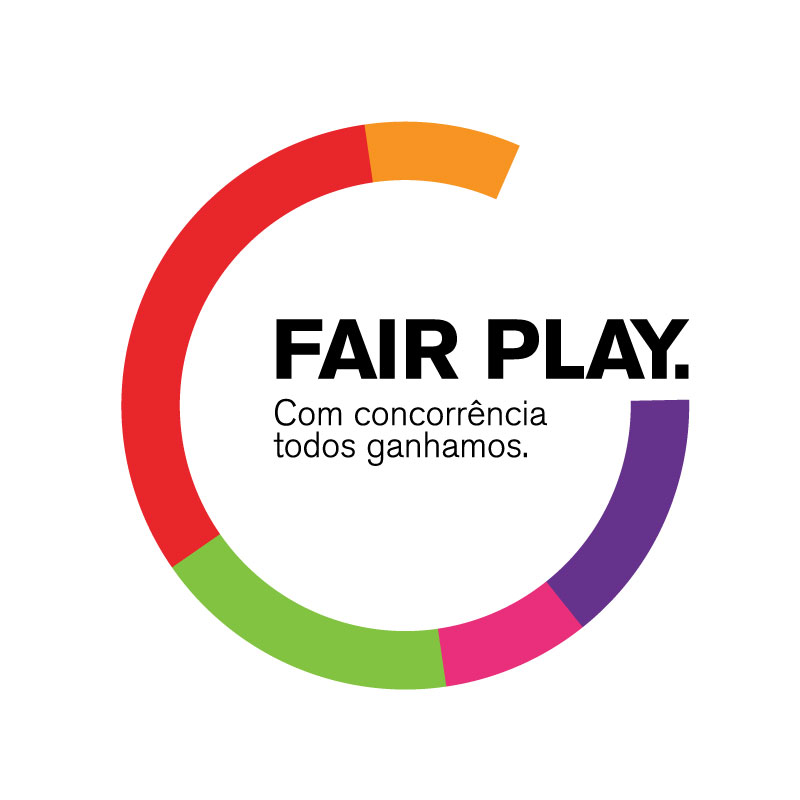 25 de outubro de 2019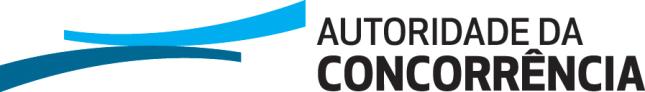 ASSEMBLEIA DA REPÚBLICALei n.º 19/2012de 8 de maioAprova o novo regime jurídico da concorrência, revogando as Leis n.os 18/2003, de 11 de junho, e 39/2006, de 25 de agosto, e procede à segunda alteração à Lei n.º 2/99, de 13 de janeiroA Assembleia da República decreta, nos termos da alínea c) do artigo 161.º da Constituição, o seguinte:CAPÍTULO IPromoção e defesa da concorrênciaArtigo 1.ºObjetoA presente lei estabelece o regime jurídico da concorrência.Artigo 2.ºÂmbito de aplicaçãoA presente lei é aplicável a todas as atividades económicas exercidas, com caráter permanente ou ocasional, nos setores privado, público e cooperativo.Sob reserva das obrigações internacionais do Estado português, a presente lei é aplicável à promoção e defesa da concorrência, nomeadamente às práticas restritivas e às operações de concentração de empresas que ocorram em território nacional ou que neste tenham ou possam ter efeitos. Artigo 3.ºNoção de empresa1 — Considera-se empresa, para efeitos da presente lei, qualquer entidade que exerça uma atividade económica que consista na oferta de bens ou serviços num determinado mercado, independentemente do seu estatuto jurídico e do seu modo de financiamento.2 — Considera-se como uma única empresa, para efeitos da presente lei, o conjunto de que, embora juridicamente distintas, constituem uma unidade económica ou mantêm entre si laços de interdependência decorrentes, nomeadamente:a) De uma participação maioritária no capital;b) Da detenção de mais de metade dos votos atribuídos pela detenção de participações sociais;c) Da possibilidade de designar mais de metade dos membros do órgão de administração ou de fiscalização;d) Do poder de gerir os respetivos negócios.Artigo 4.ºServiços de interesse económico geral1 — As empresas públicas, as entidades públicas empresariais e as empresas às quais o Estado tenha concedido direitos especiais ou exclusivos encontram-se abrangidas pela presente lei, sem prejuízo do disposto no número seguinte.2 — As empresas encarregadas por lei da gestão de serviços de interesse económico geral ou que tenham a natureza de monopólio legal ficam submetidas ao disposto na presente lei, na medida em que a aplicação destas regras não constitua obstáculo ao cumprimento, de direito ou de facto, da missão particular que lhes foi confiada.Artigo 5.ºAutoridade da Concorrência1 — O respeito pelas regras de promoção e defesa da concorrência é assegurado pela Autoridade da Concorrência, que, para o efeito, dispõe dos poderes sancionatórios, de supervisão e de regulamentação estabelecidos na presente lei e nos seus estatutos.2 — Os estatutos da  são aprovados por decreto-lei.3 — O financiamento da  é assegurado pelas prestações das autoridades reguladoras setoriais e pelas taxas cobradas, nos termos a definir nos estatutos.4 — As autoridades reguladoras setoriais e a  cooperam entre si na aplicação da legislação de concorrência, nos termos previstos na lei, podendo, para o efeito, celebrar protocolos de cooperação bilaterais ou multilaterais.5 — Anualmente, a  elabora o respetivo relatório de atividades e de exercício dos seus poderes e competências sancionatórias, de supervisão e de regulamentação, bem como o balanço e as contas anuais de gerência, relativos ao ano civil anterior.6 — O relatório e demais documentos referidos no número anterior, uma vez aprovados pelo conselho da  e com o parecer do fiscal único, são remetidos ao Governo até 30 de abril de cada ano, que, por sua vez, os envia à Assembleia da República.7 — Na falta de despacho dos membros do Governo responsáveis pelas áreas da economia e das finanças, o relatório, o balanço e as contas consideram-se aprovados decorridos  dias após a data da sua receção.8 — O relatório, o balanço e as contas são publicados no Diário da República e na página eletrónica da , no prazo de 30 dias após a sua aprovação, expressa ou tácita.Artigo 6.ºEscrutínio pela Assembleia da República1 — A Assembleia da República realizará, pelo menos uma vez em cada sessão legislativa, um debate em plenário sobre a política de concorrência.2 — Sem prejuízo das competências do Governo em matéria de política de concorrência, os membros do onselho da  comparecerão perante a comissão competente da Assembleia da República para:a) Audição sobre o relatório de atividades da  previsto no artigo 5.º da presente lei, a realizar nos 30 dias seguintes ao seu recebimento;b) Prestar informações ou esclarecimentos sobre as suas atividades ou questões de política de concorrência, sempre que tal lhes for solicitado.Artigo 7.ºPrioridades no exercício da sua missão1 — No desempenho das suas atribuições legais, a  é orientada pelo critério do interesse público de promoção e defesa da concorrência, podendo, com base nesse critério, atribuir graus de prioridade diferentes no tratamento das questões que é chamada a analisar.2 — A  exerce os seus poderes sancionatórios sempre que as razões de interesse público na perseguição e punição de violações de normas de defesa da concorrência determinem a abertura de processo de contraordenação no caso concreto, tendo em conta, em particular, as prioridades da política de concorrência e os elementos de facto e de direito que lhe sejam apresentados.3 — Durante o último trimestre de cada ano, a  publicita na sua página eletrónica as prioridades da política de concorrência para o ano seguinte, sem qualquer referência setorial no que se refere ao exercício dos seus poderes sancionatórios.Artigo 8.ºProcessamento de denúncias1 — A  procede ao registo de todas as denúncias que lhe forem transmitidas, procedendo à abertura de processo de contraordenação ou de supervisão se os elementos referidos na denúncia assim o determinarem, nos termos do artigo anterior.2 — Sempre que a  considere, com base nas informações de que dispõe, que não existem fundamentos bastantes nos termos do artigo anterior, deve informar o autor da denúncia das respetivas razões e estabelecer um prazo, não inferior a 10 dias úteis, para que este apresente, por escrito, as suas observações.3 — A  não é obrigada a tomar em consideração quaisquer outras observações escritas recebidas após o termo do prazo referido no número anterior.4 — Se o autor da denúncia apresentar as suas observações dentro do prazo estabelecido pela , e estas não conduzirem a uma alteração da apreciação da mesma, a  declara a denúncia sem fundamento relevante ou não merecedora de tratamento prioritário, mediante decisão expressa, da qual cabe recurso para o Tribunal da Concorrência, Regulação e Supervisão.5 — Se o autor da denúncia não apresentar as suas observações dentro do prazo fixado pela , a denúncia é .6 — A  procede  das denúncias que não dão origem a processo.CAPÍTULO IIPráticas restritivas da concorrênciaSECÇÃO ITipos de práticas restritivasArtigo 9.ºAcordos, práticas concertadas e decisões de associações de empresas1 — São proibidos os acordos entre empresas, as práticas concertadas entre empresas e as decisões de associações de empresas que tenham por objeto ou como efeito impedir, falsear ou restringir de forma sensível a concorrência no todo ou em parte do mercado nacional, nomeadamente os que consistam em:a) Fixar, de forma direta ou indireta, os preços de compra ou de venda ou quaisquer outras condições de transação;b) Limitar ou controlar a produção, a distribuição, o desenvolvimento técnico ou os investimentos;c) Repartir os mercados ou as fontes de abastecimento;d) Aplicar, relativamente a parceiros comerciais, condições desiguais no caso de prestações equivalentes, colocando-os, por esse facto, em desvantagem na concorrência;e) Subordinar a celebração de contratos à aceitação, por parte dos outros contraentes, de prestações suplementares que, pela sua natureza ou de acordo com os usos comerciais, não têm ligação com o objeto desses contratos.2 — Exceto nos casos em que se considerem justificados, nos termos do artigo seguinte, são nulos os acordos entre empresas e as decisões de associações de empresas proibidos pelo número anterior.Artigo 10.ºJustificação de acordos, práticas concertadas e decisões de associações de empresas1 — Podem ser considerados justificados os acordos entre empresas, as práticas concertadas entre empresas e as decisões de associações de empresas referidas no artigo anterior que contribuam para melhorar a produção ou a distribuição de bens ou serviços ou para promover o desenvolvimento técnico ou económico desde que, cumulativamente:a) Reservem aos utilizadores desses bens ou serviços uma parte equitativa do benefício daí resultante;b) Não imponham às empresas em causa quaisquer restrições que não sejam indispensáveis para atingir esses objetivos;c) Não deem a essas empresas a possibilidade de eliminar a concorrência numa parte substancial do mercado dos bens ou serviços em causa.2 — Compete às empresas ou associações de empresas que invoquem o benefício da justificação fazer a prova do preenchimento das condições previstas no número anterior.3 — São considerados justificados os acordos entre empresas, as práticas concertadas entre empresas e as decisões de associações de empresas proibidos pelo artigo anterior que, embora não afetando o comércio entre os Estadosmembros, preencham os restantes requisitos de aplicação de um regulamento adotado nos termos do disposto no n.º 3 do artigo 101.º do .4 — A  pode retirar o benefício referido no número anterior se verificar que, em determinado caso, uma prática abrangida produz efeitos incompatíveis com o disposto no n.º 1.Artigo 11.ºAbuso de posição dominante1 — É proibida a exploração abusiva, por uma ou mais empresas, de uma posição dominante no mercado nacional ou numa parte substancial deste.2 — Pode ser considerado abusivo, nomeadamente:a) Impor, de forma direta ou indireta, preços de compra ou de venda ou outras condições de transação não equitativas;b) Limitar a produção, a distribuição ou o desenvolvimento técnico em prejuízo dos consumidores;c) Aplicar, relativamente a parceiros comerciais, condições desiguais no caso de prestações equivalentes, colocando-os, por esse facto, em desvantagem na concorrência;d) Subordinar a celebração de contratos à aceitação, por parte dos outros contraentes, de prestações suplementares que, pela sua natureza ou de acordo com os usos comerciais, não tenham ligação com o objeto desses contratos;e) Recusar o acesso a uma rede ou a outras infraestruturas essenciais por si controladas, contra remuneração adequada, a qualquer outra empresa, desde que, sem esse acesso, esta não consiga, por razões de facto ou legais, operar como concorrente da empresa em posição dominante no mercado a montante ou a jusante, a menos que esta última demonstre que, por motivos operacionais ou outros, tal acesso é impossível em condições de razoabilidade.Artigo 12.ºAbuso de dependência económica1 — É proibida, na medida em que seja suscetível de afetar o funcionamento do mercado ou a estrutura da concorrência, a exploração abusiva, por uma ou mais empresas, do estado de dependência económica em que se encontre relativamente a elas qualquer empresa fornecedora ou cliente, por não dispor de alternativa equivalente.2 — Podem ser considerados como abuso, entre outros, os seguintes casos:a) A adoção de qualquer dos comportamentos previstos nas alíneas a) a d) do n.º 2 do artigo anterior;b) A rutura injustificada, total ou parcial, de uma relação comercial estabelecida, tendo em consideração as relações comerciais anteriores, os usos reconhecidos no ramo da atividade económica e as condições contratuais estabelecidas.3 — Para efeitos do n.º 1, entende-se que uma empresa não dispõe de alternativa equivalente quando:a) O fornecimento do bem ou serviço em causa, nomeadamente o serviço de distribuição, for assegurado por um número restrito de empresas; eb) A empresa não puder obter idênticas condições por parte de outros parceiros comerciais num prazo razoável.SECÇÃO IIProcesso sancionatório relativo a práticas restritivasArtigo 13.ºNormas aplicáveisOs processos por infração ao disposto nos artigos 9.º, 11.º e 12.º regem-se pelo previsto na presente lei e, subsidiariamente pelo regime geral do ilícito de mera ordenação social, aprovado pelo Decreto-Lei n.º 433/82, de 27 de outubro. O disposto no número anterior é igualmente aplicável, com as necessárias adaptações, aos processos por infração aos artigos 101.º e 102.º do  instaurados pela , ou em que esta seja chamada a intervir ao abrigo das competências que lhe são conferidas pela alínea ) do artigo .º dos Estatutos da Autoridade da Concorrência, aprovados pelo Decreto-Lei n.º /20, de 18 de .Artigo 14.ºRegras gerais sobre prazos1 — Na falta de disposição especial, é de 10 dias úteis o prazo para ser requerido qualquer ato ou diligência, serem arguidas nulidades, deduzidos incidentes ou exercidos quaisquer outros poderes processuais.2 — Na fixação dos prazos que, nos termos da lei, dependam de decisão da , serão considerados os critérios do tempo razoavelmente necessário para a elaboração das observações ou comunicações a apresentar, bem como a urgência na prática do ato.3 — Os prazos fixados legalmente ou por decisão da  podem ser prorrogados, por igual período, mediante requerimento fundamentado, apresentado antes do termo do prazo.4 — A  recusa a prorrogação de prazo sempre que entenda, fundamentadamente, queo requerimento tem intuito meramente dilatório.5 — A decisão de recusa prevista no número anterior não é passível de recurso.Artigo 15.ºPrestação de informações1 — , por escrito, a) A base jurídica, a qualidade em que  destinatári é solicitad a transmitir e o objetivo do pedido;b) O prazo para o fornecimento do ;c) A menção de que deve identificar, de maneira fundamentada, as informações que considera confidenciais, por motivo de segredos de negócio, juntando, nesse caso, uma cópia não confidencial dos documentos que contenham tais informações, expurgada das mesmas;d) A indicação de que o incumprimento do pedido constitui contraordenação, nos termos da alínea h) do n.º 1 do artigo 68.º —prazo não inferior a 10 dias úteis, salvo se, por decisão fundamentada, for fixado prazo diferente. —  apresentados voluntariamente aplica-se o disposto na alínea c) do n.º .Artigo 16.ºNotificaçõesAs notificações são feitas por carta registada, dirigida para a sede estatutária ou domicílio d destinatári, pessoalmente, se necessário, através das entidades policiais.Quando  destinatári não tiver sede ou domicílio em Portugal, a notificação é realizada na sucursal, agência ou representação em Portugal ou, caso não existam, na sede estatutária ou domicílio no estrangeiro.A notificação de medida cautelar, de nota de ilicitude, de decisão d, ou que respeite à prática de ato pessoal, é sempre dirigida ao . Sempre que  não for encontrad ou se recusar a receber a notificação a que se refere o número anterior, considera-se notificad mediante anúncio publicado num dos jornais de maior circulação nacional, com indicação sumária da imputação que lhe é feita.As notificações são também feitas ao advogado ou defensor, quando constituído ou nomeado, sem prejuízo de deverem ser igualmente feitas  nos casos previstos no n.º .A notificação postal presume-se feita no terceiro e no sétimo dia útil seguintes ao do registo nos casos do n.º 1 e da segunda parte do n.º 2, respetivamente.No caso previsto no n.º , o prazo para a prática de ato processual subsequente à notificação conta-se a partir do dia útil seguinte ao da data da notificação que foi feita em último lugar.A falta de comparência  a ato para o qual tenha sido notificado nos termos do presente artigo não obsta a que o processo de contraordenação siga os seus termos.Artigo 17.ºAbertura do inquéritoA  procede à abertura de inquérito por práticas proibidas pelos artigos 9.º, 11.º e 12.º da presente lei ou pelos artigos 101.º e 102.º do , oficiosamente ou na sequência de denúncia, respeitando o disposto no artigo 7.º da presente lei. No âmbito do inquérito, a  promove as diligências de investigação necessárias à determinação da existência de uma prática restritiva da concorrência e dos seus agentes, bem como à recolha de prova.Todas as entidades públicas, designadamente os serviços da administração direta, indireta ou autónoma do Estado, bem como as autoridades administrativas independentes, têm o dever de participar à  os factos de que tomem conhecimento, suscetíveis de serem qualificados como práticas restritivas da concorrência.Qualquer pessoa, singular ou coletiva, que tiver notícia de uma prática restritiva pode denunciá-la à , desde que apresente denúncia usando para o efeito o formulário aprovado pela  a sua página eletrónica. Os órgãos de soberania e os seus titulares, no desempenho das suas missões e funções de defesa da ordem constitucional e legal, têm o dever de comunicar à  violações da concorrência.Artigo 18.ºPoderes de busca e apreensão  a AdC, através dos seus órgãos, trabalhadores ou agentes pode, designadamente:) instalações, terrenos meios de transportede empresas ou de associações de empresas,à busca, exame, recolha e apreensão ;) Proceder à selagem dinstalações d empresas  em que se encontrem ou sejam suscetíveis de se encontrar , bem como os respetivos suportes, durante o período e na medida necessária à realização das diligências alínea;e) Requerer a quaisquer serviços da Administração Pública, incluindo as entidades policiais, a colaboração que se mostrar necessária ao cabal desempenho das suas funções.As diligências previstas nas alíneas )  ) do número anterior dependem d da autoridade judiciária competente.A autorização referida no número anterior é solicitada previamente pela , em requerimento fundamentado, devendo o despacho ser proferido no prazo de 48 horas.Os que procedam às diligências previstas nas alíneas a) a ) do n.º 1 devem ser portadores de credencial emitida pela , da qual constará a finalidade da diligência do despacho previsto no n.º 3, que é, nesse momento, notificado .A notificação a que refere número anterior é realizada na pessoa do representante legal ou, na ausência do mesmo, na de qualquer colaborador da empresa ou associação de empresas que se encontre presente.Na realização das diligências previstas n, a  pode fazer-se acompanhar das entidades policiais.Não se encontrando nas instalações o representante legal d, trabalhadores ou outros colaboradores, ou havendo recusa da notificação, a mesma é efetuada mediante afixação de duplicado do termo da diligência em local visível das instalações.Das diligências previstas nas alíneas a) a d) do n.º 1 é elaborado auto, que é notificado .Artigo 19.ºBusca domiciliária1 — Existindo suspeita de que existe, no domicílio de sócios, membros de órgãos de administraçãotrabalhadores e colaboradores de empresas ou associações de empresas,pode realiza busca domiciliária, que deve ser autorizada, por despachojuiz de instrução, a requerimento da .2 — O requerimento deve mencionar a razoabilidade da suspeita de que as provas estão guardadas no domicílio para o qual é pedida a autorização.3 — O juiz de instrução pode ordenar à  a prestação de informações sobre os elementos que forem necessários para o controlo da proporcionalidade da diligência requerida.4 — O despacho deve ser proferido no prazo de 48 horas, identificando o objeto e a finalidade da diligência, fixando a data em que esta tem início e indicando a possibilidade de impugnação judicial.5 — À busca domiciliária aplica-se o disposto nos nºs 5 a  do artigo 18.º, com as necessárias adaptações.6 — A busca em casa habitada ou numa sua dependência fechada só pode ser ordenada ou autorizada pelo juiz de instrução e efetuada entre as 7 e as 21 horas, sob pena de nulidade.7 — Tratando-se de busca em escritório de advogado ou em consultório médico, esta é realizada, sob pena de nulidade, na presença do juiz de instrução, o qual avisa previamente o presidente do conselho local da Ordem dos Advogados ou da Ordem dos Médicos, para que o mesmo, ou um seu delegado, possa estar presente.8 — As normas previstas no presente artigo aplicam-se, com as necessárias adaptações, a buscas a realizar noutros locais, de sócios, membros de órgãos de administração e trabalhadores ou colaboradores de empresas ou associações de empresas.Artigo 20.ºApreensão1 — As apreensões de documentos, independentemente da sua natureza ou do seu suporte, são autorizadas, ordenadas ou validadas por despacho da autoridade judiciária.2 — A  pode efetuar apreensões no decurso de buscas ou quando haja urgência ou perigo na demora.3 — As apreensões efetuadas pela  não previamente autorizadas ou ordenadas são sujeitas a validação pela autoridade judiciária, no prazo máximo de 72 horas.4 — À apreensão de documentos operada em escritório de advogado ou em consultório médico é correspondentemente aplicável o disposto nos n.ºs 7 e 8 do artigo anterior.5 — Nos casos referidos no número anterior não é permitida, sob pena de nulidade, a apreensão de documentos abrangidos pelo segredo profissional, ou abrangidos por segredo profissional médico, salvo se eles mesmos constituírem objeto ou elemento da infração. — A apreensão em bancos ou outras instituições de crédito de documentos abrangidos por sigilo bancário é pelo juiz de instrução, quando tiver fundadas razões para crer que eles estão relacionados com uma infração e se revelam de grande interesse para a descoberta da verdade ou para a prova, mesmo que não pertençam . — O juiz de instrução pode examinar qualquer documentação bancária para descoberta dos objetos a apreender nos termos do número anterior. — O exame é feito pessoalmente pelo juiz de instrução, coadjuvado, quando necessário, pelas entidades policiais e por técnicos qualificados da , ficando ligados por dever de segredo relativamente a tudo aquilo de que tiverem tomado conhecimento e não tiver interesse para a prova.Artigo 21.ºCompetência territorialÉ competente para autorizar as diligências previstas nas alíneas )  d) do n.º 1 do artigo 18.º e nos artigos 19.º e 20.º  da área da sede da .Artigo 22.ºProcedimento de transação no inquérito1 — No decurso do inquérito, a  pode fixar prazo, não inferior a 10 dias úteis, para que  manifeste, por escrito, a sua intenção de participar em conversações, tendo em vista a eventual apresentação de proposta de transação.2 — No decurso do inquérito, pode manifestar, por requerimento escrito dirigido à , a sua intenção de iniciar conversações, tendo em vista a eventual apresentação de proposta de transação.3 — nas conversações de transação deve ser informad pela , 10 dias úteis antes do início das mesmas, dos factos que lhe são imputados, dos meios de prova que permitem a imputação das sanções e da medida legal da coima.4 — As informações referidas no número anterior, bem como quaisquer outras que sejam facultadas pela  no decurso das conversações, são confidenciais, sem prejuízo de a  poder expressamente autorizar a sua divulgação .5 — A  pode, a qualquer momento, por decisão não suscetível de recurso, pôr termo às conversações, relativamente a um ou mais , se considerar que não permitem alcançar ganhos processuais.6 — Concluídas as conversações, a  fixa prazo, não inferior a 10 dias úteis, para que apresente, por escrito, a sua proposta de transação.7 — A proposta de transação apresentada deve refletir o resultado das conversações e reconhecer , não podendo ser unilateralmente revogada.8 — Recebida a proposta de transação, a  procede à sua avaliação, verificando o cumprimento do disposto no número anterior, podendo rejeitá-la por decisão não suscetível de recurso, se a considerar infundada, ou aceitá-la, procedendo à notificação da minuta de transação contendo a indicação dos termos da transação, incluindo as sanções concretamente aplicadas.9 — confirma, por escrito, no prazo fixado pela , não inferior a 10 dias úteis após a notificação, .10 — Caso , nos termos do número anterior, o processo de contraordenação prossegue os seus termos, ficando sem efeito a minuta de transação a que se refere o n.º 8.11 — A proposta de transação apresentada nos termos do n.º 7 é considerada sem efeito decorrido o prazo referido no n.º 9 sem manifestação de concordância  , e não pode ser utilizada como elemento de prova no procedimento de transação.12 — A minuta de transação convola-se em decisão definitiva condenatória com a confirmação nos termos do n.º 9, e o pagamento da coima aplicada, não podendo os factos voltar a ser apreciados como contraordenação para os efeitos da presente lei.13 — Os factos  na decisão condenatória a que se refere o número anterior não podem ser judicialmente impugnados para efeitos de recurso nos termos do artigo 84.º14 — A  redução da coima nos termos do artigo 78.º no seguimento da apresentação de um pedido para o efeito   somada à que te lugar nos termos do artigo.15 — Para efeitos do disposto no n.º 1 do artigo 25.º,  acesso às de transação nos termos do presente artigo, não sendo delas permitida qualquer reprodução, exceto se autorizada pelo autor.16 — Não é concedido o acesso de terceiros às propostas de transação apresentadas nos termos do presente artigo, exceto se autorizado pelo autor.Artigo 23.ºimposição de condições no inquérito1 — A  pode aceitar compromissos propostos pel  que sejam suscetíveis de eliminar os efeitos sobre a concorrência decorrentes das práticas em causa, o processo mediante a imposição de condições destinadas a garantir o cumprimento dos compromissos propostos.2 — A , sempre que considere adequado, notifica  uma apreciação preliminar dos factos, dando-lhe a oportunidade de apresentar compromissos suscetíveis de eliminar os efeitos sobre a concorrência decorrentes das práticas em causa.3 — A  ou podem decidir interromper as conversações a qualquer momento, prosseguindo o processo de contraordenação os seus termos.4 — Antes da aprovação de uma decisão de imposição de condições, a  publica na sua página eletrónica e em dois dos jornais de maior circulação nacional, a expensas , resumo do processo, identificando a referida , bem como o conteúdo essencial dos compromissos propostos, fixando prazo não inferior a 20 dias úteis para a apresentação de observações por terceiros interessados.5 — A decisão identifica , os factos que lhe são imputados, o objeto do inquérito, as objeções expressas, as condições impostas pela , as obrigações drelativas ao cumprimento das condições e o modo da sua fiscalização.6 — A decisão de aceitação de compromissos e imposição de condições nos termos do presente artigo não conclui pela existência de uma infração à presente lei, mas torna obrigatório para os destinatários o cumprimento dos compromissos assumidos.7 — Sem prejuízo das sanções que devam ser aplicadas, a  pode reabrir o processo que tenha sido com condições, sempre que:a) Tiver ocorrido uma alteração substancial da situação de facto em que a decisão se fundou;b) As condições não sejam cumpridas;c) A decisão tiver sido fundada em informações falsas, inexatas ou incompletas.8 — .Artigo 24.ºDecisão do inquérito1 — O inquérito deve ser encerrado, sempre que possível, no prazo máximo de 18 meses a contar dde abertura do processo.2 — Sempre que se verificar não ser possível o cumprimento do prazo referido no número anterior, o conselho da  dá conhecimento dessa circunstância e do período necessário para a conclusão do inquérito.3 — Terminado o inquérito, a  decide:a) Dar início à instrução, através de notificação de nota de ilicitude, sempre que conclua, com base nas investigações realizadas, que existe uma possibilidade razoável de vir a ser proferida uma decisão ;b) Proceder ao arquivamento do processo, quando as investigações realizadas permitam concluir ;c) , em procedimento de transação;d) processo mediante imposição de condições, nos termos previstos no artigo anterior.4 — Caso o inquérito tenha sido originado por denúncia, a , quando considere, com base nas informações de que dispõe, que não existe , informa o denunciante das respetivas razões e fixa prazo razoável, não inferior a 10 dias úteis, para que este apresente, por escrito, as suas observações.5 — Se o denunciante apresentar as suas observações dentro do prazo fixado e a  considerar que as mesmas não revelam, direta ou indiretamente, , o processo é arquivado mediante decisão expressa, da qual cabe recurso para o Tribunal da Concorrência, Regulação e Supervisão.6 — A decis de arquivamento  notificada  e, caso exista, ao denunciante.Artigo 25.ºInstrução do processo1 — Na notificação da nota de ilicitude a que se refere a alínea a) do n.º 3 do artigo anterior, a  fixa prazo razoável, não inferior a 20 dias úteis, para que se pronuncie por escrito sobre as questões que possam interessar à decisão do processo, sobre as provas produzidas, e para que requeira as diligências complementares de prova que considere convenientes.2 — Na pronúncia por escrito a que se refere o número anterior, pode requerer que a mesma seja complementada por uma audição oral.3 — A  pode recusar, através de decisão fundamentada, a realização das diligências complementares de prova requeridas quando as mesmas forem manifestamente irrelevantes ou tiverem intuito dilatório.4 — A  pode realizar diligências complementares de prova, designadamente as previstas no n.º 1 do artigo 18.º, mesmo após a pronúncia da que se refere o n.º 1 do presente artigo e da realização da audição oral.5 — A  notifica da junção ao processo dos elementos probatórios apurados nos termos do número anterior, fixando-lhe prazo razoável, não inferior a 10 dias úteis, para se pronunciar.6 — Sempre que os elementos probatórios apurados em resultado de diligências complementares de prova alterem substancialmente os factos inicialmente imputados ou a sua qualificação, a  emite nova nota de ilicitude, aplicando-se o disposto nos n.ºs 1 e 2.7 — A  adota, ao abrigo dos seus poderes de regulamentação, linhas de orientação sobre a investigação e tramitação processuais.Artigo 26.ºAudição oral1 — A audição a que se refere o n.º 2 do artigo anterior decorre perante a , na presença d requerente, sendo admitidas a participar as pessoas, singulares ou coletivas, que  mesmo entenda poderem esclarecer aspetos concretos da sua pronúncia escrita.2 — Sendo váris s requerentes, as audições respetivas são realizadas separadamente.3 — Na sua pronúncia escrita,  requerente identifica as questões que pretende ver esclarecidas na audição oral.4 — Na audição oral,  requerente, diretamente ou através das pessoas referidas no n.º 1, apresenta os seus esclarecimentos, sendo admitida a junção de documentos.5 — A  pode formular perguntas aos presentes.6 — A audição é gravada e a gravação autuada por termo.7 — Da realização da audição, bem como dos documentos juntos, é lavrado termo, assinado por todos os presentes.8 — Do termo referido no número anterior, dos documentos e da gravação são extraídas cópias, que são enviadas  requerente e notificadas , havendo-s.Artigo 27.ºProcedimento de transação na instrução,  pode apresentar uma proposta de transação, na infração em causa,  ser unilateralmente revogada. pelo período fixado pela , não podendo exceder 30 dias úteis.Recebida a proposta de transação, a  procede à sua avaliação, podendo rejeitá-la, por decisão não suscetível de recurso, se a considerar infundada, ou aceitá-la, procedendo à notificação da minuta de transação contendo a indicação dos termos de transação, incluindo as sanções concretamente aplicadas.A  concede um prazo não inferior a 10 dias úteis para que est proceda à confirmação por escrito que a minuta de transação notificada nos termos do número anterior reflete o teor da sua proposta de transação.Caso não proceda à confirmação da de transação, nos termos do número anterior, o processo de contraordenação segue os seus termos, ficando sem efeito a decisão a que se refere o n.º .A proposta de transação apresentada nos termos do n.º 1 é considerada sem efeito decorrido o prazo referido no n.º  sem manifestação de concordância d e não pode ser utilizada como elemento de prova no procedimento de transação.A minuta de transação convola-se em decisão definitiva condenatória com a confirmação pel, nos termos do n.º , e o pagamento da coima aplicada, não podendo os factos voltar a ser apreciados como contraordenação para efeitos da presente lei.Os factos  na decisão condenatória a que se refere o número anterior não podem ser judicialmente impugnados, para efeitos de recurso.redução da coima nos termos do artigo 78.º no seguimento da apresentação de um pedido para o efeito é somada à redução da coima que te lugar nos termos do artigo.Para efeitos do disposto no n.º 1 do artigo 25.º,  acesso às propostas  nos termos do presente artigo, não sendo delas permitida qualquer reprodução, exceto se autorizada pelo autor.Não é concedido o acesso de terceiros às propostas de transação apresentadas nos termos do presente artigo, exceto se autorizado pelo autor.Artigo 28.ºimposição de condições na instruçãoNo decurso da instrução, a  pode  o processo, mediante imposição de condições, aplicando-se o disposto no artigo 23.º.Artigo 29.ºConclusão da instruçãoA instrução deve ser concluída, sempre que possível, no prazo máximo de 12 meses a contar da notificação da nota de ilicitude.Sempre que se verificar não ser possível o cumprimento do prazo referido no número anterior, o conselho da  dá conhecimento ao visado pelo processo dessa circunstância e do período necessário para a conclusão da instrução.Concluída instrução, a  adota, com base no relatório do serviço instrutor, uma decisão final, na qual pode:a)  a existência de uma prática restritiva da concorrência e, sendo caso disso, considerá-la justificada, nos termos e condições previstos no artigo 10.º;) processo mediante imposição de condições, nos termos do artigo anterior;)  processo sem condições. imposição de medidas de conduta ou de caráter estrutural que sejam indispensáveis à cessação da ou dos seus efeitos.  a for m onerosa para .Artigo 30.ºSegredos de negócio1 — Na instrução dos processos, a  acautela o interesse legítimo das empresas, associações de empresas ou outras entidades na não divulgação dos seus segredos de negócio, sem prejuízo do disposto no n.º 3 do artigo .2 — Após a realização das diligências previstas nas alíneas )  d) do n.º 1 do artigo 18.º, a  concede prazo, não inferior a 10 dias úteis, para identificar, de maneira fundamentada, as informações recolhidas que considere confidenciais por motivo de segredos de negócio, juntando, nesse caso, uma cópia não confidencial dos documentos que contenham tais informações, expurgada das mesmas.3 — Sempre que a  pretenda juntar ao processo documentos que contenham informações suscetíveis de ser classificadas como segredos de negócio, concede à empresa, associação de empresas ou outra entidade a que as mesmas se referem a oportunidade de se pronunciar, nos termos do número anterior.4 — Se, em resposta à solicitação prevista nos n.ºs 2 e 3 ou no artigo 15.º, a empresa ou outra entidade não identificar as informações que considera confidenciais, não fundamentar tal identificação ou não fornecer cópia não confidencial dos documentos que as contenham, expurgada das mesmas, as informações consideram-se não confidenciais.5 — Se a  não concordar com a classificação da informação como segredo de negócio informa a empresa, associação de empresas ou outra entidade.Artigo 31.ºProva1 — Constituem objeto da prova todos os factos juridicamente relevantes para a demonstração da existência ou inexistência da infração, a punibilidade ou não punibilidade d, a determinação da sanção aplicável e a medida da coima.2 — 3 — em prejuízo da garantia dos direitos de defesa d , a  pode utilizar como meio de prova a informação classificada como confidencial, por motivo de segredos de negócio, ao abrigo da alínea c) do n.º  e do n.º  do artigo 15.º e dos n.ºs 2 e 3 do artigo .4 — Salvo quando a lei dispuser diferentemente, a prova é apreciada segundo as regras da experiência e a livre convicção da .5 — A informação e a documentação obtida no âmbito da supervisão ou em processos sancionatórios da  podem ser utilizadas como meio de prova num processo sancionatório em curso ou a instaurar, desde que as empresas sejam previamente esclarecidas da possibilidade dessa utilização nos pedidos de informação que sejam dirigidos e nas diligências efetuadas pela .Artigo 32.ºPublicidade do processo e segredo de justiça1 — O processo é público, ressalvadas as exceções previstas na lei.2 — A  pode determinar que o processo seja sujeito a segredo de justiça até à decisão final, quando considere que a publicidade prejudica os interesses da investigação.3 — A  pode, oficiosamente ou mediante requerimento d, determinar a sujeição do processo a segredo de justiça até à decisão final, quando entender que os direitos daquel o justificam.4 — No caso de o processo ter sido sujeito a segredo de justiça, a  pode, oficiosamente ou mediante requerimento , determinar o seu levantamento em qualquer momento do processo, considerando os interesses referidos nos números anteriores.5 — Sem prejuízo dos pedidos das autoridades judiciárias, a  pode dar conhecimento a terceiros do conteúdo de ato ou de documento em segredo de justiça, se tal não puser em causa a investigação e se afigurar conveniente ao esclarecimento da verdade.6 — A  deve publicar na sua página eletrónica as decisões finais adotadas em sede de processos por práticas restritivas, sem prejuízo da salvaguarda dos segredos de negócio e de outras informações consideradas confidenciais.7 — Devem ser também publicadas na página eletrónica da  as sentenças e acórdãos proferidos pelos tribunais, no âmbito de recursos de decisões da .Artigo 33.ºAcesso ao processo pode, mediante requerimento, consultar o processo e dele obter, a expensas suas, cópias  certidões, salvo o disposto no número seguinte. — A  pode, até à notificação da nota de ilicitude, vedar  o acesso ao processo, caso este tenha sido sujeito a segredo de justiça nos termos do n.º 2 do artigo anterior, e quando considerar que tal acesso pode prejudicar a investigação. — Qualquer pessoa, singular ou coletiva, que demonstre interesse legítimo na consulta do processo pode requerê-la, bem como que lhe seja fornecida, a expensas suas, cópiacertidão do mesmo, salvo o disposto no artigo anterior. — O acesso a documentos contendo informação classificada como confidencial, independentemente de ser utilizada ou não como meio de prova, é permitido apenas ao advogado ou ao assessor económico externo d e estritamente para efeitos do exercício de defesa nos termos do n.º 1 do artigo 25.º e da impugnação judicial da decisão da , não sendo permitida a sua utilização para qualquer outro fim, sem prejuízo do disposto no n.º 7 do artigo 12.º, e nos artigos 14.º e 16.º da Lei n.º 23/2018, de 5 de junho.Artigo 34.ºMedidas cautelares1 — Sempre que as investigações realizadas indiciem que a prática que é objeto do processo está na iminência de provocar prejuízo, grave e irreparável ou de difícil reparação para a concorrência, pode a , em qualquer momento do processo, ordenar preventivamente a imediata suspensão da referida prática  ou quaisquer outras medidas provisórias necessárias à imediata reposição da concorrência ou indispensáveis ao efeito útil da decisão a proferir no termo do processo.2 — As medidas previstas neste artigo podem ser adotadas pela  oficiosamente ou a requerimento de qualquer interessado e vigoram por período não superior a 90 dias, salvo prorrogação, devidamente fundamentada, .3 — A adoção das medidas referidas no n.º 1 é precedida de audição , exceto se tal puser em sério risco o objetivo ou a eficácia das mesmas, caso em que  ouvid após decretadas.4 — Sempre que esteja em causa um mercado que seja objeto de regulação setorial, a  solicita o parecer prévio da respetiva autoridade reguladora, a qual, querendo, dispõe do prazo máximo de cinco dias úteis para o emitir.5 — Em caso de urgência, a  pode determinar oficiosamente as medidas provisórias que se mostrem indispensáveis ao restabelecimento ou manutenção de uma concorrência efetiva, sendo os interessados ouvidos após a decisão.6 — No caso previsto no número anterior, quando estiver em causa mercado que seja objeto de regulação setorial, o parecer da respetiva entidade reguladora é solicitado pela  antes da decisão que ordene medidas provisórias.Artigo 35.ºArticulação com autoridades reguladoras sectoriais no âmbito de práticas restritivas de concorrência1 — Sempre que a  tome conhecimento, nos termos previstos no artigo 17.º, de factos ocorridos num domínio submetido a regulação sectorial e suscetíveis de ser qualificados como práticas , dá imediato conhecimento dos mesmos à autoridade reguladora setorial competente em razão da matéria, para que esta se pronuncie, em prazo fixado pela .2 — Sempre que estejam em causa práticas restritivas com incidência num mercado que seja objeto de regulação setorial, a adoção de uma decisão pela  nos termos do n.º 3 do artigo 29.º é precedida, salvo nos casos de sem condições, de parecer prévio da respetiva autoridade reguladora setorial, que será emitido em prazo fixado pela .3 — Sempre que, no âmbito das respetivas atribuições e sem prejuízo do disposto no n.º 3 do artigo 17.º, uma autoridade reguladora setorial apreciar, oficiosamente ou a pedido de entidades reguladas, questões que possam configurar uma violação do disposto na presente lei, dá imediato conhecimento à , juntando informação dos elementos essenciais.4 — Antes da adoção de decisão final, a autoridade reguladora setorial dá conhecimento do projeto da mesma à , para que esta se pronuncie no prazo que lhe for fixado.5 — Nos casos previstos nos números anteriores, a  pode, por decisão fundamentada, suspender a sua decisão de instaurar inquérito ou prosseguir o processo, pelo prazo que considere adequado.CAPÍTULO IIIOperações de concentração de empresasSECÇÃO IOperações sujeitas a controloArtigo 36.ºConcentração de empresas1 — Entende-se haver uma concentração de empresas, para efeitos da presente lei, quando se verifique uma mudança duradoura de controlo sobre a totalidade ou parte de uma ou mais empresas, em resultado:a) Da fusão de duas ou mais empresas ou partes de empresas anteriormente independentes;b) Da aquisição, direta ou indireta, do controlo da totalidade ou de partes do capital social ou de elementos do ativo de uma ou de várias outras empresas, por uma ou mais empresas ou por uma ou mais pessoas que já detenham o controlo de, pelo menos, uma empresa.2 — A criação de uma empresa comum constitui uma concentração de empresas, na aceção da alínea b) do número anterior, desde que a empresa comum desempenhe de forma duradoura as funções de uma entidade económica autónoma.3 — Para efeitos do disposto nos números anteriores, o controlo decorre de qualquer ato, independentemente da forma que este assuma, que implique a possibilidade de exercer, com caráter duradouro, isoladamente ou em conjunto, e tendo em conta as circunstâncias de facto ou de direito, uma influência determinante sobre a atividade de uma empresa, nomeadamente:a) A aquisição da totalidade ou de parte do capital social;b) A aquisição de direitos de propriedade, de uso ou de fruição sobre a totalidade ou parte dos ativos de uma empresa;c) A aquisição de direitos ou celebração de contratos que confiram uma influência determinante na composição ou nas deliberações ou decisões dos órgãos de uma empresa.4 — Não é havida como concentração de empresas:a) A aquisição de participações ou de ativos pelo administrador de insolvência no âmbito de um processo de insolvência;b) A aquisição de participações com meras funções de garantia;c) A aquisição de participações por instituições de crédito, sociedades financeiras ou empresas de seguros em empresas com objeto distinto do objeto de qualquer um destes três tipos de empresas, com caráter meramente temporário e para efeitos de revenda, desde que tal aquisição não seja realizada numa base duradoura, não exerçam os direitos de voto inerentes a essas participações com o objetivo de determinar o comportamento concorrencial das referidas empresas ou que apenas exerçam tais direitos de voto com o objetivo de preparar a alienação total ou parcial das referidas empresas ou do seu ativo ou a alienação dessas participações, e desde que tal alienação ocorra no prazo de um ano a contar da data da aquisição, podendo o prazo ser prorrogado pela  se as adquirentes demonstrarem que a alienação em causa não foi possível, por motivo atendível, no prazo referido.Artigo 37.ºNotificação prévia1 — As operações de concentração de empresas estão sujeitas a notificação prévia quando preencham uma das seguintes condições:a) Em consequência da sua realização se adquira, crie ou reforce uma quota igual ou superior a 50 % no mercado nacional de determinado bem ou serviço, ou numa parte substancial deste;b) Em consequência da sua realização se adquira, crie ou reforce uma quota igual ou superior a 30 % e inferior a 50 % no mercado nacional de determinado bem ou serviço, ou numa parte substancial deste, desde que o volume de negócios realizado individualmente em Portugal, no último exercício, por pelo menos duas das empresas que participam na operação de concentração seja superior a cinco milhões de euros, líquidos dos impostos com estes diretamente relacionados;c) O conjunto das empresas que participam na concentração tenha realizado em Portugal, no último exercício, um volume de negócios superior a 100 milhões de euros, líquidos dos impostos com este diretamente relacionados, desde que o volume de negócios realizado individualmente em Portugal por pelo menos duas dessas empresas seja superior a cinco milhões de euros.2 — As operações de concentração abrangidas pela presente lei devem ser notificadas à  após a conclusão do acordo e antes de realizadas, sendo caso disso, após a data da divulgação do anúncio preliminar de uma oferta pública de aquisição ou de troca, ou da divulgação de anúncio de aquisição de uma participação de controlo em sociedade emitente de ações admitidas à negociação em mercado regulamentado, ou ainda, no caso de uma operação de concentração que resulte de procedimento para a formação de contrato público, após a adjudicação definitiva e antes de realizada.3 — Nos casos a que se refere a parte final do número anterior, a entidade adjudicante regulará, no programa do procedimento para a formação de contrato público, a articulação desse procedimento com o regime de controlo de operações de concentração consagrado na presente lei.4 — Quando as empresas que participem numa operação de concentração demonstrem junto da  uma intenção séria de concluir um acordo ou, no caso de uma oferta pública de aquisição ou de troca, a intenção pública de realizar tal oferta, desde que do acordo ou da oferta previstos resulte uma operação de concentração, a mesma pode ser objeto de notificação voluntária à , em fase anterior à da constituição da obrigação prevista no n.º 2 do presente artigo.5 — As operações de concentração projetadas podem ser objeto de avaliação prévia pela , segundo procedimento estabelecido pela mesma.Artigo 38.ºConjunto de operações1 — Duas ou mais operações de concentração que sejam realizadas num período de dois anos entre as mesmas pessoas singulares ou coletivas, e que individualmente consideradas não estejam sujeitas a notificação prévia, são consideradas como uma única operação de concentração sujeita a notificação prévia, quando o conjunto das operações atingir os valores de volume de negócios estabelecidos no n.º 1 do artigo anterior.2 — A operação de concentração a que se refere o número anterior é notificada à  após a conclusão do acordo para a realização da última operação e antes de esta ser realizada.3 — Às operações de concentração a que se refere o n.º 1, que individualmente consideradas não estejam sujeitas a notificação prévia e que já tenham sido realizadas, não se aplica o disposto no n.º 4 do artigo 40.º e na alínea f) do n.º 1 do artigo 68.ºArtigo 39.ºQuota de mercado e volume de negócios1 — Para o cálculo da quota de mercado e do volume de negócios de cada empresa em causa na concentração, previstos no n.º 1 do artigo 37.º, ter-se-á em conta, cumulativamente, o volume de negócios:a) Da empresa em causa na concentração, nos termos do artigo 36.º;b) Da empresa em que esta dispõe direta ou indiretamente:i) De uma participação maioritária no capital;ii) De mais de metade dos votos;iii) Da possibilidade de designar mais de metade dos membros do órgão de administração ou de fiscalização;iv) Do poder de gerir os respetivos negócios;c) Das empresas que dispõem na empresa em causa, isoladamente ou em conjunto, dos direitos ou poderes enumerados na alínea anterior;d) Das empresas nas quais qualquer das empresas referidas na alínea anterior disponha dos direitos ou poderes enumerados na alínea b);e) Das empresas em que várias empresas referidas nas alíneas a) a d) dispõem em conjunto, entre elas ou com empresas terceiras, dos direitos ou poderes enumerados na alínea b).2 — No caso de uma ou várias empresas que participam na operação de concentração disporem conjuntamente, entre elas ou com empresas terceiras, dos direitos ou poderes enumerados na alínea b) do número anterior, no cálculo do volume de negócios de cada uma das empresas em causa na operação de concentração, importa:a) Não tomar em consideração o volume de negócios resultante da venda de produtos ou da prestação de serviços realizados entre a empresa comum e cada uma das empresas em causa na operação de concentração ou qualquer outra empresa ligada a estas na aceção das alíneas b) a e) do número anterior;b) Tomar em consideração o volume de negócios resultante da venda de produtos e da prestação de serviços realizados entre a empresa comum e qualquer outra empresa terceira, o qual será imputado a cada uma das empresas em causa na operação de concentração, na parte correspondente à sua divisão em partes iguais por todas as empresas que controlam a empresa comum.3 — O volume de negócios a que se referem os números anteriores compreende os valores dos produtos vendidos e dos serviços prestados a empresas e consumidores no território português, líquidos dos impostos diretamente relacionados com o volume de negócios, mas não inclui as transações efetuadas entre as empresas referidas no n.º 1.4 — Em derrogação ao disposto no n.º 1, se a operação de concentração consistir na aquisição de elementos do ativo de uma ou mais empresas, o volume de negócios a ter em consideração relativamente à cedente é apenas o relativo às parcelas que são objeto da transação.5 — O volume de negócios é substituído:a) No caso das instituições de crédito e sociedades financeiras, pela soma das seguintes rubricas de proveitos, tal como definidas na legislação aplicável:i) Juros e proveitos equiparados;ii) Receitas de títulos:Rendimentos de ações e de outros títulos de rendimento variável; 	Rendimentos de participações; Rendimentos de partes do capital em empresas coligadas;iii) Comissões recebidas;iv) Lucro líquido proveniente de operações financeiras;v) Outros proveitos de exploração;b) No caso das empresas de seguros, pelo valor dos prémios brutos emitidos, pagos por residentes em Portugal, que incluem todos os montantes recebidos e a receber ao abrigo de contratos de seguro efetuados por essas empresas ou por sua conta, incluindo os prémios cedidos às resseguradoras, com exceção dos impostos ou taxas cobrados com base no montante dos prémios ou no seu volume total.Artigo 40.ºSuspensão da operação de concentração1 — É proibida a realização de uma operação de concentração sujeita a notificação prévia antes de notificada ou, tendo-o sido, antes de decisão da , expressa ou tácita, de não oposição.2 — O disposto no número anterior não prejudica a realização de uma oferta pública de compra ou de troca que tenha sido notificada à  ao abrigo do artigo 37.º, desde que o adquirente não exerça os direitos de voto inerentes às participações em causa ou os exerça apenas tendo em vista proteger o pleno valor do seu investimento com base em derrogação concedida nos termos do número seguinte.3 — A  pode, mediante pedido fundamentado das empresas em causa, apresentado antes ou depois da notificação, conceder uma derrogação ao cumprimento das obrigações previstas nos números anteriores, ponderadas as consequências da suspensão da operação ou do exercício dos direitos de voto para as empresas em causa e os efeitos negativos da derrogação para a concorrência, podendo, se necessário, acompanhar a derrogação de condições ou de obrigações destinadas a assegurar uma concorrência efetiva.4 — Sem prejuízo da sanção prevista na alínea f) do n.º 1 do artigo 68.º, após a notificação de uma operação de concentração realizada em infração ao n.º 1 e antes da adoção de uma decisão pela :a) As pessoas, singulares ou coletivas, que adquiriram o controlo devem suspender imediatamente os seus direitos de voto, ficando o órgão de administração obrigado a não praticar atos que não se reconduzam à gestão normal da sociedade e ficando impedida a alienação de participações ou partes do ativo social da empresa adquirida;b) A  pode, mediante pedido fundamentado das pessoas, singulares ou coletivas, que adquiriram o controlo e ponderadas as consequências dessa medida para a concorrência, derrogar a obrigação da alínea anterior, podendo, se necessário, acompanhar a derrogação de condições ou de obrigações destinadas a assegurar uma concorrência efetiva;c) A  pode adotar as medidas a que se refere o n.º 4 do artigo 56.º5 — Do deferimento ou indeferimento do pedido de derrogação a que se refere o n.º 3 e a alínea b) do n.º 4 cabe reclamação, não sendo admitido recurso.6 — Os negócios jurídicos que violem o disposto no n.º 1 são ineficazes.Artigo 41.ºApreciação das operações de concentração1 — As operações de concentração, notificadas de acordo com o disposto no artigo 37.º, são apreciadas com o objetivo de determinar os seus efeitos sobre a estrutura da concorrência, tendo em conta a necessidade de preservar e desenvolver, no interesse dos consumidores intermédios e finais, a concorrência efetiva no mercado nacional ou numa parte substancial deste, sem prejuízo do disposto no n.º 5.2 — Na apreciação referida no número anterior serão tidos em conta, designadamente, os seguintes fatores:a) A estrutura dos mercados relevantes e a existência ou não de concorrência por parte de empresas estabelecidas nesses mercados ou em mercados distintos;b) A posição das empresas em causa nos mercados relevantes e o seu poder económico e financeiro, em comparação com os dos seus principais concorrentes;c) O poder de mercado do comprador de forma a impedir o reforço, face à empresa resultante da concentração, de situações de dependência económica nos termos do artigo 12.º da presente lei;d) A concorrência potencial e a existência, de direito ou de facto, de barreiras à entrada no mercado;e) As possibilidades de escolha de fornecedores, clientes e utilizadores;f) O acesso das diferentes empresas às fontes de abastecimento e aos mercados de escoamento;g) A estrutura das redes de distribuição existentes;h) A evolução da oferta e da procura dos produtos e serviços em causa;i) A existência de direitos especiais ou exclusivos conferidos por lei ou resultantes da natureza dos produtos transacionados ou dos serviços prestados;j) O controlo de infraestruturas essenciais por parte das empresas em causa e a possibilidade de acesso a essas infraestruturas oferecida às empresas concorrentes;k) A evolução do progresso técnico e económico que não constitua um obstáculo à concorrência, desde que da operação de concentração se retirem diretamente ganhos de eficiência que beneficiem os consumidores.3 — São autorizadas as concentrações de empresas que não sejam suscetíveis de criar entraves significativos à concorrência efetiva no mercado nacional ou numa parte substancial deste.4 — Não são autorizadas as concentrações de empresas que sejam suscetíveis de criar entraves significativos à concorrência efetiva no mercado nacional ou numa parte substancial deste, em particular se os entraves resultarem da criação ou do reforço de uma posição dominante.5 — Presume-se que a decisão que autoriza uma concentração de empresas abrange igualmente as restrições diretamente relacionadas com a sua realização e à mesma necessárias.6 — Nos casos previstos no n.º 2 do artigo 36.º, se a criação da empresa comum tiver por objeto ou como efeito a coordenação do comportamento concorrencial de empresas que se mantêm independentes, para além da finalidade da empresa comum, tal coordenação é apreciada nos termos previstos nos artigos 9.º e 10.ºSECÇÃO IIProcedimento de controlo de concentraçõesArtigo 42.ºNormas aplicáveisO procedimento em matéria de controlo de operações de concentração de empresas rege-se pelo disposto na presente secção e, subsidiariamente, pelo Código do Procedimento Administrativo.Artigo 43.ºInquirição e prestação de informações1 — No exercício dos seus poderes de supervisão, a  pode proceder à inquirição de quaisquer pessoas, singulares ou coletivas, diretamente ou através de representantes legais, cujas declarações considere pertinentes.2 — A  pode solicitar documentos e outras informações a empresas ou a quaisquer outras pessoas, singulares ou coletivas, devendo o pedido ser instruído com os seguintes elementos:a) A base jurídica e o objetivo do pedido;b) O prazo para o fornecimento dos documentos ou para a comunicação das informações;c) A menção de que as empresas ou quaisquer outras pessoas singulares ou coletivas devem identificar, de maneira fundamentada, atento o regime processual aplicável, as informações que consideram confidenciais no acesso legalmente determinado à informação administrativa, juntando, nesse caso, uma cópia dos documentos que contenham tais informações, expurgada das mesmas; d) A indicação de que o incumprimento do pedido constitui contraordenação punível nos termos da alínea i) do n.º 1 do artigo 68.º3 — O disposto na alínea c) do número anterior aplica-se a todos os documentos apresentados voluntariamente pelas empresas ou quaisquer outras pessoas, singulares ou coletivas.4 — A informação respeitante à vida interna das empresas pode ser considerada, pela , confidencial no acesso à informação administrativa quando a empresa demonstre que o conhecimento dessa informação pelos interessados ou por terceiros lhe causa prejuízo sério.5 — A  pode ainda considerar confidencial a informação relativa à vida interna das empresas que não releve para a conclusão do procedimento, bem como a informação cuja confidencialidade se justifique por motivos de interesse público.Artigo 44.ºNotificação da operação1 — A notificação prévia das operações de concentração de empresas é apresentada à :a) Conjuntamente pelas partes que intervenham numa fusão, na criação de uma empresa comum ou na aquisição de controlo conjunto sobre a totalidade ou parte de uma ou várias empresas;b) Individualmente, pela parte que adquire o controlo exclusivo da totalidade ou de parte de uma ou várias empresas.2 — As notificações conjuntas são apresentadas por representante comum, com poderes para enviar e receber documentos em nome de todas as partes notificantes.3 — A notificação é apresentada mediante formulário aprovado por regulamento da  e contém todas as informações e documentos no mesmo exigidas.4 — No caso de operações de concentração que, numa apreciação preliminar, não suscitem entraves significativos à concorrência, de acordo com critérios a estabelecer pela , a notificação é apresentada mediante formulário simplificado aprovado por regulamento da .Artigo 45.ºProdução de efeitos da notificação1 — Sem prejuízo do disposto nos números seguintes, a notificação produz efeitos na data em que tenha sido apresentada à , nos termos do regulamento referido no artigo anterior, acompanhada do comprovativo do pagamento da taxa prevista no artigo 94.º2 — Sempre que as informações ou documentos constantes da notificação estejam incompletos ou se revelem inexatos, tendo em conta os elementos que devam ser transmitidos, nos termos previstos nos n.ºs 3 e 4 do artigo anterior, a  convida a notificante, por escrito e no prazo de sete dias úteis, a completar ou corrigir a notificação no prazo que lhe for fixado, produzindo a notificação efeitos, neste caso, na data de receção das informações ou documentos pela .3 — Mediante requerimento fundamentado apresentado pela notificante, pode a  dispensar a apresentação de determinadas informações ou documentos, caso não se revelem essenciais, nesse momento, para que se inicie a instrução do procedimento.4 — A dispensa de apresentação de informações ou documentos a que se refere o número anterior não prejudica a sua solicitação até à adoção de uma decisão.Artigo 46.ºDesistência e renúnciaA notificante pode, a todo o tempo, desistir do procedimento ou de algum dos pedidos formulados, bem como renunciar aos seus direitos ou interesses legalmente protegidos, salvo nos casos previstos na lei.Artigo 47.ºIntervenção no procedimento1 — São admitidos a intervir no procedimento administrativo de controlo de concentrações os titulares de direitos subjetivos ou interesses legalmente protegidos que possam ser afetados pela operação de concentração e que apresentem à  observações em que manifestem de forma expressa e fundamentada a sua posição quanto à realização da operação.2 — Para efeitos do disposto no número anterior, a , no prazo de cinco dias úteis, contados da data em que a notificação produz efeitos, promove a publicação dos elementos essenciais da operação de concentração em dois dos jornais de maior circulação nacional, a expensas da notificante, fixando prazo, não inferior a 10 dias úteis, para a apresentação de observações.3 — A não apresentação de observações no prazo fixado extingue o direito de intervir na audiência prévia prevista no n.º 1 do artigo 54.º, salvo se a  considerar que tal intervenção é relevante para a instrução do procedimento e não prejudica a adoção de uma decisão expressa no prazo legalmente fixado.Artigo 48.ºDireito à informação1 — Têm direito a obter informações contidas no procedimento administrativo de controlo de concentrações, nos termos previstos no Código do Procedimento Administrativo e no número seguinte, as pessoas, singulares ou coletivas, com interesse direto no mesmo ou que demonstrem interesse legítimo nas referidas informações.2 — Entre o termo do prazo para a apresentação de observações a que se refere o artigo anterior e o início da audiência prevista no artigo 54.º, as pessoas, singulares ou coletivas, referidas no número anterior, com exceção da notificante, apenas têm direito a ser informadas sobre a marcha do procedimento.3 — No caso previsto no número anterior, a audiência prévia deve ter uma duração mínima de 20 dias, salvo se, ao abrigo do n.º 1, a  tiver concedido aos contrainteressados acesso integral ao processo, ressalvada a proteção dos segredos de negócio.4 — No caso de operações de concentração que envolvam empresas cujas ações sejam admitidas à negociação em mercado regulamentado nos termos do Código dos Valores Mobiliários, a  pode aplicar um prazo inferior ao mínimo previsto no número anterior.Artigo 49.ºInstrução do procedimento1 — A  conclui a instrução do procedimento no prazo de 30 dias úteis contados da data de produção de efeitos da notificação.2 — A  pode autorizar a introdução de alterações substanciais à notificação apresentada, mediante pedido fundamentado da notificante, correndo de novo o prazo previsto no número anterior para a conclusão da instrução, contado da receção das alterações.3 — Se, no decurso da instrução, se revelar necessário o fornecimento de informações ou documentos adicionais ou a correção dos que foram fornecidos, a  comunica tal facto à notificante, fixando-lhe prazo razoável para fornecer os elementos em questão ou proceder às correções indispensáveis.4 — A comunicação prevista no número anterior suspende o prazo referido no n.º 1, com efeitos a partir do primeiro dia útil seguinte ao do respetivo envio, terminando a suspensão no dia da receção, pela , dos elementos solicitados, acompanhados da cópia expurgada dos elementos confidenciais, a que se refere a alínea c) do n.º 2 do artigo 43.º5 — No decurso da instrução, a  pode solicitar a quaisquer outras entidades, públicas ou privadas, as informações que considere convenientes para a decisão do processo, que são transmitidas nos prazos por aquela fixados.6 — Sem prejuízo do disposto na alínea i) do n.º 1 do artigo 68.º, as informações obtidas em momento posterior ao decurso do prazo fixado no número anterior ainda podem ser consideradas pela , quando tal não comprometa a adoção de uma decisão no prazo legalmente fixado para a conclusão do procedimento.Artigo 50.ºDecisão1 — Até ao termo do prazo referido no n.º 1 do artigo anterior, a  decide:a) Não se encontrar a operação abrangida pelo procedimento de controlo de concentrações;b) Não se opor à concentração de empresas, quando considere que a operação, tal como foi notificada, ou na sequência de alterações introduzidas pela notificante, não é suscetível de criar entraves significativos à concorrência efetiva no mercado nacional ou numa parte substancial deste;c) Dar início a uma investigação aprofundada, quando considere que a operação em causa suscita sérias dúvidas, à luz dos elementos recolhidos, e em atenção aos critérios definidos no artigo 41.º, quanto à sua compatibilidade com o critério estabelecido no n.º 3 do artigo 41.º2 — As decisões tomadas pela  nos termos da alínea b) do número anterior podem ser acompanhadas da imposição de condições ou obrigações destinadas a garantir o cumprimento de compromissos assumidos pela notificante com vista a assegurar a manutenção da concorrência efetiva.3 — Os negócios jurídicos realizados em desrespeito das condições a que se refere o número anterior são nulos, sem prejuízo do disposto na alínea a) do n.º 1 do artigo 57.º e na alínea g) do n.º 1 do artigo 68.º4 — A ausência de decisão no prazo a que se refere o n.º 1 do artigo anterior vale como decisão de não oposição à concentração de empresas.Artigo 51.ºCompromissos1 — A notificante pode, a todo o tempo, assumir compromissos com vista a assegurar a manutenção da concorrência efetiva.2 — A apresentação de compromissos a que se refere o número anterior determina a suspensão do prazo para a adoção de uma decisão pelo período de 20 dias úteis, iniciando-se a suspensão no primeiro dia útil seguinte à apresentação de compromissos e terminando no dia da comunicação à notificante da decisão de aceitação ou recusa dos mesmos.3 — A  pode, durante a suspensão do prazo prevista no número anterior, solicitar, nos termos dos n.ºs 3 a 6 do artigo 49.º, as informações que considere necessárias para avaliar se os compromissos apresentados são suficientes e adequados para assegurar a manutenção da concorrência efetiva ou quaisquer outras que se revelem necessárias à instrução do procedimento.4 — A  recusa os compromissos sempre que considere que a sua apresentação tem caráter meramente dilatório ou que as condições ou obrigações a assumir são insuficientes ou inadequadas para obstar aos entraves à concorrência que poderão resultar da concentração de empresas ou de exequibilidade incerta.5 — Da recusa a que se refere o número anterior cabe reclamação, não sendo admitido recurso.Artigo 52.ºInvestigação aprofundada1 — No prazo máximo de 90 dias úteis contados da data de produção de efeitos da notificação a que se refere o artigo 45.º, a  procede às diligências de investigação complementares que considere necessárias.2 — À investigação referida no número anterior é aplicável o disposto nos n.ºs 2 a 6 do artigo 49.º3 — O prazo a que se refere o n.º 1 pode ser prorrogado pela , a pedido da notificante ou com o seu acordo, até um máximo de 20 dias úteis.Artigo 53.ºDecisão após investigação aprofundada1 — Até ao termo do prazo fixado no n.º 1 do artigo anterior, a  decide:a) Não se opor à concentração de empresas, quando considere que a operação, tal como foi notificada, ou na sequência de alterações introduzidas pela notificante, não é suscetível de criar entraves significativos à concorrência efetiva no mercado nacional ou numa parte substancial deste;b) Proibir a concentração de empresas, quando considere que a operação, tal como foi notificada, ou na sequência de alterações introduzidas pela notificante, é suscetível de criar entraves significativos à concorrência efetiva no mercado nacional ou numa parte substancial deste.2 — Caso a concentração já se tenha realizado, a , na decisão de proibição a que se refere a alínea b) do número anterior, ordena medidas adequadas ao restabelecimento da concorrência efetiva, nomeadamente a separação das empresas ou dos ativos agrupados, incluindo a reversão da operação, ou a cessação do controlo.3 — À decisão referida na alínea a) do n.º 1 aplica-se, com as devidas adaptações, o disposto nos n.ºs 2 e 3 do artigo 50.º e no artigo 51.º4 — Os negócios jurídicos realizados em desrespeito da alínea b) do n.º 1 ou do n.º 2 são nulos, sem prejuízo do disposto na alínea f) do n.º 1 do artigo 68.º5 — A ausência de decisão no prazo a que se refere o n.º 1 do artigo anterior vale como decisão de não oposição à realização da operação de concentração.Artigo 54.ºAudiência prévia1 — As decisões a que se referem os artigos 50.º e 53.º são tomadas mediante audiência prévia da notificante e dos interessados identificados no n.º 1 do artigo 47.º2 — As decisões ao abrigo do artigo 53.º são antecedidas de uma audiência prévia que terá lugar no prazo máximo de 75 dias úteis contados a partir da data de produção de efeitos da notificação a que se refere o artigo 45.º3 — Na ausência de interessados que se tenham manifestado contra a realização da operação, a  pode dispensar a audiência prévia sempre que pretenda adotar uma decisão de não oposição sem imposição de condições.4 — A realização da audiência prévia suspende a contagem dos prazos referidos no n.º 1 dos artigos 49.º e 52.ºArtigo 55.ºArticulação com autoridades reguladoras setoriais no âmbito do controlo de concentrações1 — Sempre que uma concentração de empresas tenha incidência num mercado que seja objeto de regulação setorial, a , antes de tomar uma decisão que ponha fim ao procedimento, solicita que a respetiva autoridade reguladora emita parecer sobre a operação notificada, fixando um prazo razoável para esse efeito.2 — O prazo para a adoção de uma decisão que ponha termo ao procedimento suspende-se quando o parecer a emitir seja vinculativo.3 — A suspensão prevista no número anterior inicia-se no primeiro dia útil seguinte ao do envio do pedido de parecer e termina no dia da sua receção pela  ou findo o prazo definido pela  nos termos do n.º 1.4 — A não emissão de parecer vinculativo dentro do prazo estabelecido no n.º 1 do presente artigo não impede a  de tomar uma decisão que ponha fim ao procedimento.5 — O disposto no n.º 1 não prejudica o exercício pelas autoridades reguladoras setoriais dos poderes que, no quadro das suas atribuições específicas, lhes sejam legalmente conferidos relativamente à concentração em causa.Artigo 56.ºProcedimento oficioso1 — Sem prejuízo do disposto na alínea f) do n.º 1 do artigo 68.º e na alínea b) do artigo 72.º, são objeto de procedimento oficioso de controlo de concentrações as operações de cuja realização a  tome conhecimento, ocorridas há menos de cinco anos, e que, em incumprimento do disposto na lei, não tenham sido objeto de notificação prévia.2 — O procedimento oficioso inicia-se com a comunicação da  às pessoas singulares ou coletivas em situação de incumprimento para que, num prazo razoável, procedam à notificação da operação de concentração nos termos previstos na presente lei.3 — O procedimento oficioso deve ser concluído nos prazos previstos nos artigos 49.º e 52.º, contados da data de produção de efeitos da apresentação da notificação.4 — A  pode adotar a todo o tempo as medidas que se revelem necessárias e adequadas para restabelecer, tanto quanto possível, a situação que existia antes da concentração de empresas, nomeadamente a separação das empresas ou dos ativos agrupados, incluindo a reversão da operação, ou a cessação do controlo.Artigo 57.ºRevogação de decisões1 — Sem prejuízo da aplicação das correspondentes sanções e das invalidades previstas na lei, as decisões da  podem ser revogadas quando a concentração:a) Tenha sido realizada em desrespeito de uma decisão de não oposição com condições ou obrigações;b) Tenha sido autorizada com base em informações falsas ou inexatas relativas a circunstâncias essenciais para a decisão, fornecidas pelas empresas em causa na concentração.2 — As decisões previstas no número anterior são revogadas pela , mediante procedimento administrativo oficioso, que observa as formalidades previstas para a prática do ato a revogar.3 — Sem prejuízo da revogação da decisão, a  pode adotar a todo o tempo as medidas a que se refere o n.º 4 do artigo anterior.SECÇÃO IIIProcesso sancionatório relativo a operações de concentraçãoArtigo 58.ºAbertura de inquéritoNo âmbito do controlo de concentrações de empresas, a  procede à abertura de inquérito, respeitando o disposto no artigo 7.º:a) Em caso de realização de uma concentração de empresas antes de ter sido objeto de uma decisão de não oposição, em violação dos artigos 37.º e 38.º, do n.º 1 e da alínea a) do n.º 4 do artigo 40.º, ou que haja sido proibida por decisão adotada ao abrigo da alínea b) do n.º 1 do artigo 53.º; e b) Em caso de desrespeito de condições, obrigações ou medidas impostas às empresas pela , nos termos previstos no n.º 3 e nas alíneas b) e c) do n.º 4 do artigo 40.º, no n.º 2 do artigo 50.º, nos n.ºs 2 e 3 do artigo 53.º, no n.º 4 do artigo 56.º e no n.º 3 o artigo 57.º;c) Em caso de não prestação de informações ou de prestação de informações falsas, inexatas ou incompletas, em resposta a pedido da , no uso dos poderes de supervisão;d) Em caso de não colaboração com a  ou obstrução ao exercício dos poderes previstos no artigo 43.ºArtigo 59.ºRegime aplicável1 — Os processos a que se refere o artigo anterior regem-se pelo disposto na presente secção e nos artigos 15.º, 16.º, 18.º a 28.º e 30.º a 35.º e, com as devidas adaptações, nos nºs 2, 3 e 4 do artigo 17.º e no artigo 29.º da presente lei.2 — Os processos desta secção regem-se, subsidiariamente, pelo regime geral do ilícito de mera ordenação social.CAPÍTULO IVEstudos, inspeções e auditoriasArtigo 60.ºNormas aplicáveisO procedimento em matéria de estudos, inspeções e auditorias rege-se, subsidiariamente, pelo Código do Procedimento Administrativo.Artigo 61.ºEstudos de mercado e inquéritos por setores económicos e por tipos de acordos1 — A  pode realizar estudos de mercado e inquéritos por setores económicos e por tipos de acordos que se revelem necessários para:a) A supervisão e o acompanhamento de mercados;b) A verificação de circunstâncias que indiciem distorções ou restrições de concorrência.2 — A conclusão dos estudos é publicada na página eletrónica da , podendo ser precedida de consulta pública a promover pela .3 — Nos casos em que os estudos de mercado e inquéritos a que se refere o n.º 1 digam respeito a setores económicos regulados por autoridades reguladoras setoriais, a sua conclusão deve ser precedida de pedido de parecer não vinculativo à respetiva autoridade reguladora setorial, fixando a  um prazo razoável para esse efeito.4 — A não emissão de parecer não vinculativo dentro do prazo estabelecido no número anterior não impede a  de concluir o estudo de mercado e inquérito a que o pedido de parecer diga respeito.5 — A  pode solicitar às empresas ou associações de empresas ou a quaisquer outras pessoas ou entidades todas as informações que considere relevantes do ponto de vista jusconcorrencial, aplicando-se o disposto no artigo 43.º, com as necessárias adaptações.Artigo 62.ºRecomendações1 — Quando a  concluir pela existência de circunstâncias ou condutas que afetem a concorrência nos mercados ou setores económicos analisados, deverá, no relatório de conclusão de estudos de mercado, inquérito setorial ou por tipo de acordo, ou no relatório de inspeções e auditorias:a) Identificar quais as circunstâncias do mercado ou condutas das empresas ou associações de empresas que afetam a concorrência, e em que medida;b) Indicar quais as medidas de caráter comportamental ou estrutural que considere apropriadas à sua prevenção, remoção ou compensação.2 — Sempre que o estudo e o respetivo relatório incidirem sobre um mercado submetido a regulação setorial, a  deve dar conhecimento às autoridades reguladoras setoriais das circunstâncias ou condutas que afetem a concorrência e das possíveis medidas para corrigir a situação.3 — A  poderá recomendar a adoção de medidas de caráter comportamental ou estrutural adequadas à reposição ou garantia da concorrência no mercado, nos seguintes termos:a) Quando se trate de mercados objeto de regulação setorial, e as circunstâncias identificadas na alínea a) do n.º 1 resultem da mesma, a  pode apresentar ao Governo e às autoridades reguladoras setoriais as recomendações que entenda adequadas;b) Nos demais casos, a  pode recomendar ao Governo e a outras entidades a adoção das medidas de caráter comportamental ou estrutural referidas.4 — A  acompanha o cumprimento das recomendações por si formuladas ao abrigo do número anterior, podendo solicitar às entidades destinatárias as informações que entenda pertinentes à sua implementação.Artigo 63.ºInspeções e auditorias1 — Verificando-se circunstâncias que indiciem distorções ou restrições de concorrência, a  deve realizar as inspeções e auditorias necessárias à identificação das suas causas.2 — Na realização de inspeções e auditorias, a  atua de acordo com os poderes estabelecidos no artigo seguinte, depois de obtido o assentimento da entidade visada, no exercício do dever de colaboração.3 — A  efetua inspeções e auditorias pontualmente ou em execução de planos de inspeções previamente aprovados.4 — Se, em resultado de inspeções ou auditorias, a  detetar situações que afetam a concorrência nos mercados em causa, é correspondentemente aplicável o disposto no artigo anterior.Artigo 64.ºPoderes em matéria de inspeção e auditoria1 — A  pode efetuar inspeções e auditorias a quaisquer empresas ou associações de empresas.2 — As ações inspetivas e auditorias a promover pela  são notificadas às empresas e associações de empresas com a antecedência mínima de 10 dias úteis relativamente à sua realização.3 — Os funcionários e outras pessoas mandatadas pela  para efetuar uma inspeção e auditoria podem:a) Aceder a todas as instalações, terrenos e meios de transporte das empresas ou associações de empresas;b) Inspecionar os livros e outros registos relativos à empresa ou associação de empresas, independentemente do seu suporte;c) Obter, por qualquer forma, cópia  dos documentos controlados;d) Solicitar a qualquer representante legal, trabalhador ou colaborador da empresa ou da associação de empresas esclarecimentos sobre factos ou documentos relacionados com o objeto e a finalidade da inspeção e auditoria e registar as suas respostas.4 — Os representantes legais da empresa ou associação de empresas, bem como os trabalhadores e colaboradores são obrigados a prestar toda a colaboração necessária para que os funcionários e as outras pessoas mandatadas pela  possam exercer os poderes previstos no número anterior.5 — Os funcionários e as pessoas mandatadas pela  para efetuar uma inspeção e auditoria devem ser portadores de credencial, da qual consta a finalidade da diligência.CAPÍTULO VAuxílios públicosArtigo 65.ºAuxílios públicos1 — Os auxílios a empresas concedidos pelo Estado ou qualquer outro ente público não devem restringir, distorcer ou afetar de forma sensível a concorrência no todo ou em parte substancial do mercado nacional.2 — A  pode analisar qualquer auxílio ou projeto de auxílio e formular ao Governo ou a qualquer outro ente público as recomendações que entenda necessárias para eliminar os efeitos negativos sobre a concorrência.3 — A  acompanha a execução das recomendações formuladas, podendo solicitar a quaisquer entidades informações relativas à sua implementação.4 — A  divulga as recomendações que formula na sua página eletrónica.CAPÍTULO VIRegulamentaçãoArtigo 66.ºProcedimento de regulamentação1 — Antes da emissão de qualquer regulamento com eficácia externa, a  procede à divulgação do respetivo projeto na sua página eletrónica, para fins de discussão pública, por período não inferior a 30 dias úteis.2 — No relatório preambular dos regulamentos previstos no número anterior, a  fundamenta as suas opções, designadamente com referência às opiniões expressas durante o período de discussão pública.3 — Os regulamentos da  com eficácia externa são publicados na 2.ª série do Diário da República.CAPÍTULO VIIInfrações e sançõesArtigo 67.ºQualificaçãoSem prejuízo da responsabilidade criminal e das medidas administrativas a que houver lugar, as infrações às normas previstas na presente lei e no direito da União Europeia  constituem contraordenação punível nos termos do disposto no presente capítulo.Artigo 68.ºContraordenações1 — Constitui contraordenação punível com coima:a) A violação do disposto nos artigos 9.º, 11.º e 12.º;b) A violação do disposto nos artigos 101.º e 102.º do ;c) O incumprimento das condições a que se refere a alínea ) do n.º 3 do artigo 29.º;d) O incumprimento de medidas impostas nos termos do n.º 4 do artigo 29.º;e) O desrespeito de decisão que decrete medidas cautelares, nos termos previstos no artigo 34.º;f) A realização de operação de concentração de empresas antes de ter sido objeto de uma decisão de não oposição, em violação dos artigos 37.º e 38.º, do n.º 1 e da alínea a) do n.º 4 do artigo 40.º, ou que hajam sido proibidas por decisão adotada ao abrigo da alínea b) do n.º 1 do artigo 53.º;g) O desrespeito de condições, obrigações ou medidas impostas às empresas pela  nos termos previstos no n.º 3 e nas alíneas b) e c) do n.º 4 do artigo 40.º, no n.º 2 do artigo 50.º, nos n.ºs 2 e 3 do artigo 53.º, no n.º 4 do artigo 56.º e no n.º 3 do artigo 57.º;h) A não prestação ou a prestação de informações falsas, inexatas incompletas, em resposta a pedido da ;i) j) A não colaboração com a  ou a obstrução ao exercício dos poderes previstos nos artigos 18.º a 20.º, 43.º, 61.º e 64.º;k) A falta injustificada de comparência de denunciante, testemunha ou perito, em diligência de processo para que tenha sido regularmente notificado.2 — Se a contraordenação consistir no incumprimento de um dever legal ou de uma ordem emanada da , a aplicação da coima não dispensa  infrator do cumprimento do mesmo, caso tal ainda seja possível.3 — A negligência é punível.Artigo 69.ºDeterminação da medida da coima Na determinação da medida da coima a que se refere o artigo anterior, a  pode considerar, nomeadamente, os seguintes critérios:a) A gravidade da infração para a afetação de uma concorrência efetiva no mercado nacional;b) A natureza e a dimensão do mercado afetado pela infração;c) A duração da infração;d) O grau de participação  na infração;e) As vantagens de que haja beneficiado  em consequência da infração, quando as mesmas sejam identificadas;f) O comportamento  na eliminação das práticas restritivas e na reparação dos prejuízos causados à concorrência, nomeadamente através do pagamento de indemnização aos lesados na sequência de acordo extrajudicial;g) A situação económica ;h) Os antecedentes  infraç às regras da concorrência;i) A colaboração prestada à  até ao termo do procedimento. No caso das contraordenações referidas nas alíneas a) a g) do n.º 1 do artigo anterior,  coima não pode exceder 10 % do volume de negócios realizado no exercício imediatamente anterior à decisão final condenatória proferida pela , cada uma das empresas infratoras, ou, no caso de associação de empresas, do volume de negócios agregado das empresas associadas.No caso das contraordenações referidas nas alíneas h) a ) do n.º 1 do artigo anterior, a coima determinada nos termos do n.º 1 não pode exceder 1 % do volume de negócios realizado no exercício imediatamente anterior à decisão cada uma das empresas infratoras ou, no caso de associação de empresas, do volume de negócios agregado das empresas associadas.No caso das contraordenações referidas nas alíneas a) a g) do n.º 1 do artigo anterior, a coima aplicável a pessoas singulares não pode exceder 10 % , no último ano completo em que se tenha verificado a prática proibida.No caso das contraordenações referidas nas alíneas h) a ) do n.º 1 do artigo anterior, a  pode aplicar a pessoas singulares uma coima de 10 a 50 unidades de conta.No caso da contraordenação a que se refere a alínea k) do n.º 1 do artigo anterior, a  pode aplicar ao denunciante, à testemunha e ao perito uma coima de 2 a 10 unidades de conta.A  adota, ao abrigo dos seus poderes de regulamentação, linhas de orientação contendo a metodologia a utilizar para aplicação das coimas, de acordo com os critérios definidos na presente lei.Artigo 70.ºDispensa ou redução da coimaA  pode conceder dispensa ou redução da coima que seria aplicada de acordo com o artigo anterior, nos termos previstos na presente lei.Artigo 71.ºSanções acessórias1 — Caso a gravidade da infração e a culpa d infrator o justifiquem, a  pode determinar a aplicação, em simultâneo com a coima, das seguintes sanções acessórias:a) Publicação no Diário da República e num dos jornais de maior circulação nacional, regional ou local, consoante o mercado geográfico relevante, a expensas do infrator, de extrato da decisão de condenação ou, pelo menos, da parte decisória da decisão de condenação proferida no âmbito de um processo instaurado ao abrigo da presente lei, após o trânsito em julgado;b) Privação do direito de participar em procedimentos de formação de contratos cujo objeto abranja prestações típicas dos contratos de empreitada, de concessão de obras públicas, de concessão de serviços públicos, de locação ou aquisição de bens móveis ou de aquisição de serviços ou ainda em procedimentos destinados à atribuição de licenças ou alvarás, desde que a prática que constitui contraordenação punível com coima se tenha verificado durante ou por causa do procedimento relevante2 — A sanção prevista na alínea b) do número anterior tem a duração máxima de dois anos, contados da decisão condenatória, após o trânsito em julgado.Artigo 72.ºSanções pecuniárias compulsóriasSem prejuízo do disposto nos artigos 69.º e 70.º, a  pode decidir, quando tal se justifique, aplicar uma sanção pecuniária compulsória, num montante não superior a 5 % da média diária do volume de negócios no ano imediatamente anterior à decisão, por dia de atraso, a contar da data da notificação, :a) catadecisão da  que imponha uma sanção ou ordene a adoção de medidas determinadas;b) otifica uma operação de concentração sujeita a notificação prévia nos termos dos artigos 37.º e 38.º;Artigo 73.ºResponsabilidade1 — Pela prática das previstas na presente lei podem ser responsabilizadas pessoas singulares, pessoas coletivas, independentemente da regularidade da sua constituição sociedades e associações sem personalidade jurídica. — As pessoas coletivas e as entidades equiparadas referidas no respondem pelas contraordenações previstas na presente lei, quando cometidas:a) Em seu nome e no interesse coletivo por pessoas que nelas ocupem uma posição de liderança; oub) Por quem atue sob a autoridade das pessoas referidas a alínea anterior em virtude de uma violação dos deveres de vigilância ou controlo que lhes incumbem. — Entende-se que ocupam uma posição de liderança os órgãos e representantes da pessoa coletiva e quem nela tiver autoridade para exercer o controlo da sua atividade. — A fusão, a cisão e a transformação não determinam a extinção da responsabilidade da pessoa coletiva ou entidade equiparada, respondendo pela prática da contraordenação:a) No caso de fusão, a pessoa coletiva ou entidade equiparada incorporante de outras ou a que resulte da operação;b) No caso de cisão, as pessoas coletivas ou entidades equiparadas que resultem da operação ou que beneficiem de incorporações de património da sociedade cindida;c) No caso de transformação, as pessoas coletivas ou entidades equiparadas que resultem da operação. — No caso de extinção da pessoa coletiva ou entidade equiparada, pelas coimas em que a mesma for condenada respondem os antigos bens desta que tiverem sido adjudicados em partilha. — Os titulares do órgão de administração das pessoas coletivas e entidades equiparadas, bem como os responsáveis pela direção ou fiscalização de áreas de atividade em que seja praticada alguma contraordenação, incorrem na sanção cominada no n.º  do artigo 69.º, quando atuem nos termos descritos na alínea a) do n.º  ou quando, conhecendo ou devendo conhecer a prática da infração, não adotem as medidas adequadas para lhe pôr termo imediatamente, a não ser que sanção mais grave lhes caiba por força de outra disposição legal. — A responsabilidade das pessoas coletivas e entidades equiparadas não exclui a responsabilidade individual de quaisquer pessoas singulares, nem depende da responsabilização destas, nos casos de violação de deveres de colaboração. — s empresas cujos representantes, ao tempo da infração, eram membros dos órgãos diretivos de uma associação de empresas que seja objeto de uma coima ou de uma sanção pecuniária compulsória, nos termos previstos nas alíneas a) a g) do n.º 1 do artigo 68.º, no n.º  do artigo 69.º e no artigo anterior, são solidariamente responsáveis pelo pagamento da coima, exceto , por escrito,  decisão que constitui a infração ou da qual a mesma resultou.Artigo 74.ºPrescriçãoO procedimento  extingue-se por prescrição no prazo, contado nos termos do artigo 119.º do Código Penal, de:a) Três anos, nos casos previstos nas alíneas h) a k) do n.º 1 do artigo 68.º;b) Cinco anos, nos restantes casos.A prescrição do procedimento interrompe-se com a notificação  de qualquer ato da  que pessoalmente  afete, produzindo a interrupção efeitos desde a notificação do ato a qualquer um ds .Nos casos em que a tenha dado início a um processo de contraordenação por infração aos artigos 101.º e 102.º do , o prazo de prescrição suspende-se quando a , tendo tido conhecimento de que uma autoridade nacional de concorrência deu início, pelos mesmos factos, a um processo por infração aos mesmos artigos do T, notifique da decisão de suspensão do processo. No caso referido no número anterior, a suspensão na data em que a utoridade oncorrência   prescrição do procedimento tem sempre lugar quando tiverem decorrido cinco ou sete anos e meio, respetivamente nos casos das alíneas a) ou b) do n.º 1.CAPÍTULO VIIIDispensa ou redução da coima em processos de contraordenação por infração às regras de concorrênciaSECÇÃO IDisposições geraisArtigo 75.ºÂmbito objetivoA dispensa ou a redução especial de coimas são concedidas no âmbito de processos de contraordenação que tenham por objeto acordos ou práticas concertadas entre duas ou mais empresas concorrentes proibidos pelo artigo 9.º da presente lei e, se aplicável, pelo artigo 101.º do , que visem coordenar os seus comportamentos concorrenciais no mercado ou influenciar variáveis concorrenciais relevantes, nomeadamente através de fixação de preços de aquisição ou de venda ou outras condições de transação, atribuição de quotas de produção ou de venda, repartição de mercados, incluindo a concertação em leilões e concursos públicos, restrição de importações ou exportações ou ações anticoncorrenciais contra outros concorrentes.Artigo 76.ºÂmbito subjetivoPodem beneficiar de dispensa ou de redução da coima:a) As empresas, na aceção do artigo 3.º;b) Os titulares do órgão de administração das pessoas coletivas e entidades equiparadas, bem como os responsáveis pela direção ou fiscalização de áreas de atividade em que seja praticada alguma contraordenação, responsáveis nos termos do disposto no n.º  do artigo 73.ºSECÇÃO IIRequisitosArtigo 77.ºDispensa da coima1 — A  concede dispensa da coima aplicável, nos termos do disposto no artigo 70.º, à empresa que revele a sua participação num alegado acordo ou prática concertada, desde que essa empresa seja a primeira a fornecer informações e elementos de prova que, no entender da , lhe permitam:a) Fundamentar o pedido para a realização de diligências de busca e apreensão nos termos da alínea ) do n.º 1 do artigo 18.º e dos artigos 19.º e 20.º e, no momento da entrega da informação, a  não disponha ainda de elementos suficientes para proceder a essa diligência; oub) Verificar a existência de uma infração prevista no artigo 75.º, desde que, nesse momento, a  não disponha ainda de elementos de prova suficientes sobre a infração.2 — A  concede a dispensa da coima, nos termos do número anterior, desde que a empresa  cumpra, cumulativamente, as seguintes condições:a) Coopere plena cont com a  desde o momento da apresentação do pedido de dispensa ou redução da coima, estando a empresa  obrigada, designadamente, a:i) Fornecer todas as informações e provas que tenha ou venha a ter na sua posse ou sob o seu controlo;ii) Responder prontamente a qualquer pedido de informação que possa contribuir para a determinação dos factos;i) Abster-se da prática de quaisquer atos que possam dificultar a investigação, nomeadamente a destruição, falsificação ou dissimulação de informações ou provas relacionadas com a infração;v) Abster-se de revelar a existência ou o teor da apresentação, ou da intenção de apresentação, do pedido de dispensa, salvo autorização escrita da ;b) Ponha termo à sua participação na infração, até ao momento em que forneça à  as informações e as provas a que se refere a alínea a), exceto na medida do que seja razoavelmente necessário, no entender da , para preservar a eficácia da investigação;c) Não tenha exercido coação sobre as demais empresas para participarem na infração.3 — As informações e provas referidas nos números anteriores devem conter indicações completas e precisas sobre o acordo ou a prática concertada e as empresas envolvidas, incluindo os objetivos, atividades e funcionamento, o produto ou serviço em causa, o âmbito geográfico, a duração e informações específicas sobre datas, locais, conteúdo e participantes em contactos efetuados e todas as explicações relevantes apresentadas em apoio do pedido.Artigo 78.ºRedução da coimaA  concede uma redução da coima que seria aplicada, nos termos do disposto no artigo 70.º, às empresas que, não reunindo as condições estabelecidas no n.º 1 do artigo anterior, cumpram, cumulativamente, as seguintes condições:a) Forneçam informações e provas sobre uma infração referida no artigo 75.º, que apresentem valor adicional significativo por referência às informações e provas já na posse da ;b) Estejam verificadas as condições previstas nas alíneas a) e b) do n.º 2 e no n.º 3 do artigo anterior.A  determina o nível da redução da coima da seguinte forma:a) À primeira empresa que forneça informações e provas de valor adicional significativo é concedida uma redução de 30 % a 50 %;b) À segunda empresa que forneça informações e provas de valor adicional significativo é concedida uma redução de 20 % a 30 %;c) Às empresas seguintes que forneçam informações e provas de valor adicional significativo é concedida uma redução até 20 %. Na determinação da redução da coima, a  considera a ordem pela qual foram apresentadas as informações e provas que preenchem os requisitos previstos na alínea a) do n.º 1 e o respetivo valor adicional significativo para a investigação e prova da infração.Se o pedido de algum for apresentado após a notificação a que se refere a alínea a) do n.º 3 do artigo 24.º, os níveis referidos no n.º 2 são reduzidos a metade.Artigo 79.ºTitulares1 — Se cooperarem plena e continuamente com a , nos termos do disposto na alínea a) do n.º 2 do artigo 77.º, os titulares do órgão de administração, bem como os responsáveis pela direção ou fiscalização de áreas de atividade em que seja praticada alguma infração prevista no artigo 75.º beneficiam, relativamente à coima que lhes seria aplicada, nos termos do disposto no n.º  do artigo 73.º, da dispensa ou redução da coima, independentemente de terem requerido pessoalmente tais benefícios.2 — As pessoas referidas no número anterior que apresentem pedido a título individual beneficiam, com as devidas adaptações, do disposto nos artigos 77.º e 78.ºSECÇÃO IIIProcedimento e decisãoArtigo 80.ºProcedimentoO procedimento administrativo relativo à tramitação do pedido de dispensa ou de redução da coima estabelecido  regulamento a aprovar pela , nos termos do artigo 66.º-Artigo 81.ºDocumentação confidencial1 — A  classifica como confidencial o pedido de dispensa ou de redução da coima, bem como todos os documentos e informações apresentados para efeitos de dispensa ou redução da coima, sem prejuízo do disposto no n.º 5.2 — Para efeitos do disposto no n.º 1 do artigo 25.º   acesso ao pedido de dispensa ou redução da coima, aos documentos e às informações referidos no número anterior, não sendo deles permitida qualquer reprodução, exceto se autorizada pelo requerente.3 — O acesso de terceiros aos pedidos, documentos e informações apresentados pelo requerente, para efeitos da dispensa ou redução da coima, carece de autorização deste, sem prejuízo do direito de acesso nos termos estabelecidos na Lei n.º 23/2018, de 5 de junho.4 —  não será concedido acesso a cópias das suas declarações orais e aos terceiros será vedado o acesso às mesmas.5 — Aos pedidos de apresentação de meios de prova constantes de um processo da  dirigidos a um tribunal para efeitos de uma ação de indemnização por infração ao direito da concorrência é aplicável o disposto na alínea a) do n.º 5 do artigo 14.º da Lei n.º 23/2018, de 5 de junho.Artigo 82.ºDecisão sobre o pedido de dispensa ou de redução da coima1 — O pedido de dispensa ou de redução da coima é apreciado na decisão da  a que se refere a alínea a) do n.º 3 do artigo 29.º2 — A dispensa ou redução da coima incide sobre o montante que seria aplicado nos termos do artigo 69.º3 — Na determinação da coima que é aplicada, não é tido em consideração o critério previsto na alínea i) do n.º 1 do artigo 69.ºCAPÍTULO IXRecursos judiciaisSECÇÃO IProcessos contraordenacionaisArtigo 83.ºRegime processualSalvo disposição em sentido diverso da presente lei, aplicam-se à interposição, à tramitação e ao julgamento dos recursos previstos na presente secção os artigos seguintes e, subsidiariamente, o regime geral do ilícito de mera ordenação social.Artigo 84.ºRecurso, tribunal competente e efeitos do recurso1 — Cabe recurso das decisões proferidas pela  cuja irrecorribilidade não estiver expressamente prevista na presente lei.2 — Não é admissível recurso de decisões de mero expediente e de decisões de arquivamento, com ou sem imposição de condições.3 — Das decisões proferidas pela  cabe recurso para o Tribunal da Concorrência, Regulação e Supervisão.4 — O recurso tem efeito meramente devolutivo, exceto no que respeita a  decisões que  medidas de caráter estrutural determinadas nos termos do n.º 4 do artigo 29.º, cujo efeito é suspensivo.Artigo 85.ºRecurso de decisões interlocutóriasInterposto recurso de uma decisão interlocutória da , o requerimento é remetido ao Ministério Público no prazo de 20 dias úteis, com indicação do número de processo na fase administrativa .3 — Formam um único processo judicial os recursos de decisões interlocutórias da  proferidas no mesmo processo na fase administrativa.Artigo 86.ºRecurso de medidas cautelaresAos recursos interpostos de decisões da , proferidas no mesmo processo na fase organicamente administrativa, que decretem medidas cautelares, nos termos do artigo 34.º, é aplicável o disposto no artigo anterior.Artigo 87.ºRecurso da decisão final1 — Notificado de decisão final condenatória proferida pela ,  pode interpor recurso judicial, no prazo de 30 dias úteis, não prorrogável.2 — Interposto recurso da decisão final condenatória, a  remete os autos ao Ministério Público, no prazo de 30 dias úteis, não prorrogável, podendo juntar alegações e outros elementos ou informações que considere relevantes para a decisão da causa, bem como oferecer meios de prova, sem prejuízo do disposto no artigo 70.º do regime geral do ilícito de mera ordenação social.3 — Tendo havido recursos de decisões da , nos termos dos artigos 85.º e 86.º, o recurso da decisão final é processado nos autos do único ou do primeiro recurso interposto.4 — Aos recursos de decisões da  proferidas num processo, posteriores à decisão final do mesmo, aplica-se o n.º 3 do artigo 85.º5 — A , o Ministério Público ou  podem opor-se a que o tribunal decida por despacho, sem audiência de julgamento.6 — A desistência da acusação pelo Ministério Público depende da concordância da .7 — O tribunal notifica a  da sentença, bem como de todos os despachos que não sejam de mero expediente.8 — Se houver lugar a audiência de julgamento, o tribunal decide com base na prova realizada na audiência, bem como na prova produzida na fase administrativa do processo de contraordenação. — A  tem legitimidade para recorrer autonomamente das decisões que não sejam de mero expediente.Artigo 88.ºControlo pelo tribunal competente1 — O Tribunal da Concorrência, Regulação e Supervisão conhece com plena jurisdição dos recursos interpostos das decisões em que tenha sido fixada pela  uma coima ou uma sanção pecuniária compulsória, podendo reduzir ou aumentar a coima ou a sanção pecuniária compulsória.— As decisões da  que apliquem sanções mencionam o disposto na parte final do na.Artigo 89.ºRecurso da decisão judicial1 — Das sentenças e despachos do Tribunal da Concorrência, Regulação e Supervisão cabe recurso para o tribunal da relação competente, que decide em última instância.2 — Têm legitimidade para recorrer:a) O Ministério Público e, autonomamente, a , de quaisquer sentenças e despachos que não sejam de mero expediente, incluindo os que versem sobre nulidades e outras questões prévias ou incidentais, ou sobre a aplicação de medidas cautelares;b) . — Aos recursos previstos neste artigo é aplicável o disposto no n.º 3 do artigo 85.º, no artigo 86.º e nos n.ºs 34 do artigo 87.º, com as necessárias adaptações.. Artigo 90.ºDivulgação de decisões1 — A  tem o dever de publicar na sua página eletrónica a versão não confidencial das decisões que tomar ao abrigo das alíneas c) e d) do n.º 3 do artigo 24.º, do n.º 3 do artigo 29.º, do n.º 1 do artigo 50.º e do n.º 1 do artigo 53.º, referindo se as mesmas estão pendentes de recurso judicial.2 — A  pode publicar na sua página eletrónica a versão não confidencial das decisões proferidas nos termos das alíneas h) a k) do n.º 1 do artigo 68.º, referindo se as mesmas estão pendentes de recurso judicial.3 — A  deve ainda publicar na sua página eletrónica decisões judiciais de recursos instaurados nos termos do n.º 1 do artigo 84.º e do n.º 1 do artigo 89.º4 — A  pode também publicar, na sua página eletrónica, as decisões judiciais de recursos instaurados nos termos do n.º 1 do artigo 92.º e dos n.ºs 1 a 3 do artigo 93.ºSECÇÃO IIProcedimentos administrativosArtigo 91.ºRegime processualÀ interposição, à tramitação e ao julgamento dos recursos referidos na presente secção é aplicável o disposto nos artigos seguintes e, subsidiariamente, o regime de impugnação contenciosa de atos administrativos, definido no Código de Processo dos Tribunais Administrativos.Artigo 92.ºTribunal competente e efeitos do recurso1 — Das decisões da  proferidas em procedimentos administrativos a que se refere a presente lei, bem como da decisão ministerial prevista no artigo .º dos Estatutos da , aprovados pelo Decreto-Lei n.º /20, de 18 de , cabe recurso para o Tribunal da Concorrência, Regulação e Supervisão, a ser tramitado como ação administrativa especial.2 — O recurso previsto no número anterior tem efeito meramente devolutivo, salvo se lhe for atribuído, exclusiva ou cumulativamente com outras medidas provisórias, o efeito suspensivo por via do decretamento de medidas provisórias.Artigo 93.ºRecurso de decisões judiciais1 — Das decisões proferidas pelo Tribunal da Concorrência, Regulação e Supervisão, nas ações administrativas a que se refere a presente secção, cabe recurso para o tribunal da relação competente.2 — Se o recurso previsto no número anterior respeitar apenas a questões de direito, é interposto diretamente para o Supremo Tribunal de Justiça.3 — Da decisão do tribunal da relação competente cabe recurso, limitado à matéria de direito, para o Supremo Tribunal de Justiça.4 — Os recursos previstos neste artigo têm efeito meramente devolutivo.CAPÍTULO XTaxasArtigo 94.ºTaxas1 — Estão sujeitos ao pagamento de uma taxa:a) A apreciação de operações de concentração de empresas, sujeitas a obrigação de notificação prévia, nos termos do disposto no artigo 37.º;b) A apreciação de operações de concentração a que se refere o n.º 4 do artigo 37.º;c) A emissão de cópias e de certidões;d) Quaisquer outros atos que configurem uma prestação de serviços, por parte da , a entidades privadas.2 — As taxas são fixadas, liquidadas e cobradas nos termos definidos em regulamento da .CAPÍTULO XIDisposições finais e transitóriasArtigo 95.ºAlteração à Lei n.º 2/99, de 13 de janeiroO artigo 4.º da Lei n.º 2/99, de 13 de janeiro, passa a ter a seguinte redação:«Artigo 4.º[...]1 — ……………………………………2 — ……………………………………3 — ……………………………………4 — As decisões da  relativas a operações de concentração de empresas em que participem entidades referidas no número anterior estão sujeitas a parecer prévio da Entidade Reguladora para a Comunicação Social, o qual deverá ser negativo quando estiver comprovadamente em causa a livre expressão e confronto das diversas correntes de opinião, sendo neste caso vinculativo para a .»Artigo 96.ºEvolução legislativa1 — O regime jurídico da concorrência, aprovado pela presente lei, deve ser revisto de acordo com a evolução do Regime Jurídico da Concorrência da União Europeia.2 — A  é ouvida previamente à adoção de medidas legislativas que alterem o disposto no regime jurídico da concorrência, aprovado pela presente lei, ou as atribuições e competências que lhe são conferidas para promoção e defesa da concorrência.Artigo 97.ºReferências legaisAs referências à Lei n.º 18/2003, de 11 de junho, e à Lei n.º 39/2006, de 25 de agosto, consideram-se feitas para a presente lei.Artigo 98.ºDisposições transitórias1 — Até à instalação do Tribunal da Concorrência, Regulação e Supervisão, as normas de competência previstas na Lei n.º 18/2003, de 11 de junho, são aplicáveis ao recurso das decisões proferidas pela  referidas nos artigos 84.º, 85.º, 86.º e 92.º da presente lei, bem como da decisão ministerial referida no artigo 92.º da mesma lei.2 — Até à instalação do Tribunal da Concorrência, Regulação e Supervisão, as normas de competência previstas na Lei n.º 18/2003, de 11 de junho, são aplicáveis ao recurso das decisões referidas nos artigos 89.º e 93.º da presente lei.Artigo 99.ºNorma revogatória1 — Sem prejuízo do disposto no artigo anterior, é revogada a Lei n.º 18/2003, de 11 de junho, alterada pelo Decreto-Lei n.º 219/2006, de 2 de novembro, pelo Decreto--Lei n.º 18/2008, de 29 de janeiro, e pelas Leis n.ºs 52/2008, de 28 de agosto, e 46/2011, de 24 de junho, que estabelece o Regime Jurídico da Concorrência.2 — É revogada a Lei n.º 39/2006, de 25 de agosto, que estabelece o regime jurídico da dispensa e da atenuação especial da coima em processos de contraordenação por infração às normas nacionais de concorrência.Artigo 100.ºAplicação da lei no tempo1 — O novo regime jurídico da concorrência, aprovado pela presente lei, aplica-se:a) Aos processos de contraordenação cujo inquérito seja aberto após a entrada em vigor da presente lei;b) Às operações de concentração que sejam notificadas à  após a entrada em vigor da presente lei;c) Aos estudos, inspeções e auditorias cuja realização seja deliberada pela  após a entrada em vigor do presente diploma;d) Aos pedidos apresentados à  após a entrada em vigor da presente lei.2 — O Regulamento n.º 214/2006, da , publicado no Diário da República, 2.ª série, n.º 225, de 22 de novembro de 2006, mantém-se em vigor, com as necessárias adaptações, até que um novo regulamento sobre a matéria seja publicado, nos termos do disposto no artigo 66.º da presente lei.Artigo 101.ºEntrada em vigorA presente lei entra em vigor 60 dias após a sua publicação.Aprovada em 22 de março de 2012.